KATA PENGANTAR	Puji dan syukur kepada Tuhan YME karena atas rahmatNya penyusun dapat menyelesaikan Diktat dan Modul Sistem Informasi Akuntansi. Modul ini berisikan kumpulan soal terpilih untuk mata  kuliah Sistem Informasi Akuntansi. Penyusun berharap modul ini bermanfaat bagi semua pihak dan dapat membantu untuk lebih memahami materi Sistem Informasi Akuntansi serta dapat menambah kemahiran dan keahlian dalam menyelesaikan beberapa variasi soal dan permasalahan akuntansi. Penyusun mengucapkan terima kasih dan selamat mempelajari Modul Sistem Informasi AkuntansiTangerang Selatan,Tim PenyusunLANDASAN KONSEPTUAL SISTEM INFORMASI AKUNTANSIBAB I1.1     Pengertian Sistem Informasi AkuntansiInformasi akuntansi dan keuangan sangat dibutuhkan oleh berbagai pihak khususnya untuk manajemen, sebagai dasar pengambilan keputusan bisnis. Selain pihak manajemen informasi keuangan sangat dibutuhkan oleh pihak-pihak luar perusahaan seperti : calon investor, kreditur,   kantor pajak, dan masyarakat umum untuk dapat menyajikan informasi keuangan yang baik (informative, akurat dan cepat) maka diperlukan sistem yang mampu mengolah data akuntansi menjadi sebuah laporan keuangan.Dasar dari sistem informasi akuntansi bersal dari rangkain sistem yang terintegrai dengan sofware dan akuntansi sehingga membentuk rangakian dalam suatu program atau software, untuk lebih jelas dan detail, mari kita perhatikan urain dan pengetiannya dibawah ini.Pengertian sistem1.   Sistem adalah suatu kerangka dari prosedur-prosedur yang saling berhubungan yang disusun sesuai dengan suatu skema yang menyeluruh dan sistematis.2. Sebuah entitas yang terdiri dari bagian-bagian yang saling berinteraksi yang dikoordinasikan untuk mencapai satu atau lebih tujuan bersama3.   Sekelompok  elemen-elemen  yang  terintegrasi  dengan  maksud  yang  sama  untuk mencapai suatu tujuanElemen sistem :Tidak semua sistem memiliki kombinasi elemen yang sama, tapi suatu susunan dasar adalah :input, transformasi, output, mekanisme kontrol dan tujuan.Jenis Sistem :1.  Sistem lingkaran terbuka adalah sistem yang tidak mempunyai elemen mekanisme kontrol,   dan   tujuan   pengendalian   informasi   keuagan   dari   ruang   lingkup   siklus akuntansi.2.   Sistem lingkaran tertutup adalah  sistem yang disertai oleh adanya elemen mekanismekontrol dan tujuan.Sifat Sistem :1.  Sistem terbuka adalah Sistem yang dihubungkan dengan lingkungannya melalui arus sumberdaya.2.   Sistem   tertutup   adalah   Sistem   yang   sama   sekali   tidak   berhubungan   denganlingkungannya.Sistem terdiri dari sistem-sisten bagian (subsistem)Contoh :    Sistem komputer yang terdiri dari subsistem perangkat keras dan  perangkat lunak.Subsistem perangkat keras (hardware) terdiri dari alat masukan, alat pemroses, alat keluaran dan simpanan luar.Prosedur    : Adalah suatu urutan-urutan pekerjaan clerical, yang melibatkan beberapa bagian dan orang dalam suatu organisasi. Disusun untuk menjamin keseragaman aktivitas operasional perusahaan.Data	:  Data adalah suatu masukan atau input dapat berupa signal, gelombang, tulisan, gambar yang nantinya akan diolah menjadi sebuah informasi.Informasi   :  Data yang telah diolah dan digunakan sebagai  dasar pengambilan keputusan.Informasi  yang  berkualitas  adalah  sebuah  informasi  yang  disajikan  secara relevan, akurat, tepat wakuPengertian Sistem Informasi Akuntansi :1) Adalah suatu kegiatan mengelompokkan, menggolongkan, mencatat dan memproses kegiatan bisnis perusahaan kedalam sebuah pelaporan keuangan sebagai suatu informasi bagi manajemen dan pihak lainnya.2) Suatu  komponen  organisasi  yang  mengumpulkan,  mengklasifikasikan,  mengolah, menganalisa  dan  mengkomunikasikan  informasi  finansial  dan  pengambilan  keputusan yang relevan bagi pihak luar perusahaan dan pihak ekstern.Akuntansi   seringkali   disebut   sebagai   “language   of   business”   atau   bahasa   bisnis, fenomena yang terjadi akuntansi manual sudah jarang dipakai perusahan untuk membantu tugas keuangan dan akuntansi, lebih dominan memakai software akuntansi dan kadang pemakai (user) tidak mengetaui cakupannya, seperti pengertian dan fungsinya hanya sebagai pemakai  saja,  sehingga  dalam  bab  ini  akan  membahas  secata  tuntas  landasan  konseptual sistem informasi akauntansi. Maka pengertian sistem informasi akuntansi menurut para ahli dibidang informasi dan akuntansi maupun pakar bidang sistem informasi akuntansi, antara lain:a.	Menurut    Wilkinson    :    Sistem    informasi    akuntansi    merupakan    suatu    kerangka pengkordinasian sumber daya (data, meterials, equipment, suppliers, personal, and funds) untuk mengkonversi input berupa data ekonomik menjadi keluaran berupa informasi keuangan yang digunakan untuk melaksanakan kegiatan suatu entitas dan menyediakan informasi akuntansi bagi pihak-pihak yang berkepentingan.b.    Menurut Gelinas, Orams, dan Wiggins : Sistem informasi akuntansi (SIA) sebagai subsistem khusus dari sistem informasi manajemen yang tujuannya adalah menghimpun, memproses dan melaporkan informsi yang berkaitan dengan transaksi keuangan.c.    Menurut Gelinas, Orams, dan Wiggins : Mendefinisikan sistem informasi akuntansi (SIA)sebagai subsistem khusus dari sistem informasi manajemen yang tujuannya adalah menghimpun, memproses dan melaporkan informsi yang berkaitan dengan transaksi keuangan.d.   Secara  umum  dapat  disimpulkan  bahwa  sistem  informasi  akuntansi  merupakan  suatukerangka pengkordinasian sumber daya (data, meterials, equipment, suppliers, personal, and funds) untuk mengkonversi input berupa data ekonomik menjadi keluaran berupa informasi keuangan yang digunakan untuk melaksanakan kegiatan suatu entitas dan menyediakan informasi akuntansi bagi pihak-pihak yang berkepentingan.e.	Menurut Kieso (2005), sistem informasi akuntansi adalah sistem yang mengumpulkan dan memproses data transaksi serta menyajikan informasi keuangan kepada pihak-pihak yang berkepentingan. Sistem informasi berkembang sepanjang waktu dan menjadi semakin kompleks    seiring    dengan    perkembangan    organisasi.    Organisasi    saat    ini    sangatmemerlukan sistem informasi akuntansi untuk mendukung proses  bisnis  dan bersaing secara kompetitif.James (2004) dan Marshall Romney Steinbart (2005), mempelajari sistem pasti ada tujuannya, maka tujuan dari penggembangan sistem informasi akuntansi antara lain adalah sebagai berikut :1.   Untuk   mendukung   dan   memudahkan   kegiatan   operasi   sehari-hari   misalnya   dalammemproses  setiap  transaksi  yang  terjadi  sehingga  pemberian  jasa/pelayanan  dapat berjalan secara efektif dan efisien.2.   Untuk menyediakan informasi dan data-data yang akurat, relevan dan tepat waktu yang diperlukan untuk mendukung proses pengambilan keputusan.3.   Untuk mengumpulkan informasi yang dapat digunakan untuk membantu dalam proses pengambilan keputusan.4.   Data yang diperlukan tidak perlu berlebihan , akan tetapi relevansi dan reliabilitas datalebih diutamakan dalam pengumpulannya5.   Untuk   meningkatkan   kualitas   perusahaan   dan   meningkatkan   akuntabilitas   dalam pengelolaan keuangan perusahaan.6.   Menjamin  bahwa  implementasi  sistem  dan  prosedur  dapat  berjalan  secara  akuntabel khususnya dalam pengadministrasian transaksi yang berkaitan dengan keuangan.7.   Membantu kelancaran proses akuntansi yang memungkinkan agar laporan keuangan yang disusun oleh perusahaan lebih auditable.8.   Menjamin   terciptanya   pengendalian   dan   meminimalisasi   kemungkinan   terjadinya berbagai kecurangan dalam pengelolaan keuangan rumah sakit.Perbedaan akuntansi komputer dengan komputer akuntansi1.2     Alasan Mempelajari SIAKemajuan dan perkembangan teknologi saat ini, selalu membawa dampak yang positif dan negatif sehingga proses pembelajaran terus menerus mengalami perubahan, dikarenakan penemuan-penemuan baru selalu muncul dalam dunai teknologi informasi.   Adapun alasan kita mempelajari Sitem Informasi Akuntansi ini adalah :1)   Secara umum :a) Semua informasi dibidang akuntansi dipakai untuk mengambil keputusan, sehingga SIAefektif dan penting bagi keberhasilan jangka panjang organisasi manapun. b) Mempelajari SIA adalah hal yang penting dalam akuntansi untuk :    Pemakaian informasi  didalam pengambilan keputusan    Sifat, desain, pemakaian dan implementasi SIA    Pelaporan informasi keuanganc)  Bermanfaat   untuk   perancangan,   penggunaan   dan   implementasi   sistem   laporan keuangan untuk menambah keahlian didalam merancang sebuah sistem, sehingga dari keahlian tersebut diharapkan seperti :    Mengakses dan menganalisi suatu perusahaan melalui laporan keuangan    Membantu merancang dan menyusun SIA secara efektif dan efisien    Menagakses database untuk keperluan standar audit /pemeriksaan    Melakukan komunikasi dengan menggunakan teknologi informasi terkinid) Sistem   informasi   akuntansi   merupakan   komponene   kunci   dalam   setiap   proses mengembangkan usaha melalui pembuatan laporan dengan melakukan penilaian kinerja  usaha  (corporate  revaluation),  mampu memenuhi  kebutuhan  infomasi  yang ditujukan kepada pemakai extern (calon investo/kreditor seperti bank, lessor ) dan kepada pihak intern seperti para manager, pemilik maupun karyawan. Dengan adanya revolusi   teknologi   informasi   menyebabkan   Sistem   informasi   akuntansi   sangat berperan didalam melakukan efisiensi dan efektifitas pengelolaan usaha.e) Matakuliah sistem informasi akuntansi melengkapi matakuliah sistem lainnya.2.   Secara khusus : Karena Informasi sangat dibutuhkan dalam pengambilan keputusan, SIA digunakan untuk melakukan kontrol terhadap seluruh aset yang dimiliki organisasi tersebut.  Menyiapkan  data-data  keuangan  dan  non  keuangan  untuk  menjadi  informasi yang akurat guna pengambilan keputusan.Tiga Fungsi Penting Sistem informasi akuntansi dalam OrganisasiMengumpulkan dan menyimpan data tentang aktivitas – aktivitas yang dilaksanakan oleh organisasi  agar pihak manajemen, pegawai  dan pihak pihak  luar  yang  berkepentingan dapat meninjau ulang hal-hal yang telah terjadiMengubah data menjadi informasi yang berguna bagi pihak manajemen untuk membuatkeputusan dalam aktivitas perencanaan, pelaksanaan dan pengawasanMenyediakan pengendalian yang memadai untuk menjaga aset–aset organisasi termasuk data organsiasi, untuk memastikan bahwa data tersebut tersedia saat dibutuhkan, akurat dan handalTujuan Sistem Informasi Akuntansi1.   Mendukung kegiatan operasi sehari-hari (transaction processing system) user dari sistem Internal    : untuk kepentingan dalam perusahaan seperti manajer, karyawan.Eksternal : untuk pihak luar perusahaan seperti   konsumen membutuhkan bukti dan penagihan, pemasok menginginkan order pembelian dan pembayaran dengan cek, karyawan untuk pelaporan gaji , bank untuk transaksi pembayaran dan penyimpanan uang perusahaan2.   Mendukung   pengambilan   keputusan   oleh   pengambil   keputusan   internal.   Misalnya keputusan untuk membeli atau membuat sendiri produk/material3.   Memenuhi   kewajiban   terkait   dengan   pertanggung   jawaban   perusahaan.   Misalnya membayar pajak ke kas negara, menyusun laporan keuangan (bagi perusahaan yang go public)Hal-hal yang perlu diperhatikan dalam mempelajari Sistem informasi akuntansi :Bagaimana   dasar   merancang   sistem   dalam   perusahaan   yang   berhubungan   dengan aktivitas perusahaan untuk menjaga aset-aset perusahaan.Bagaimana  mengumpulkan  data  dan  mengkaitkannya  dengan  aktivitas  organisasi  atauperusahaan dalam komputerisasi akuntansi.Bagaimana caranya menyalurkan data dan informasi dari serangkaian aktivitas/transaksi perusahaan sehingga menghasilkan informasi keuangan yang berguna bagi pengambilan keputusan.Bagaimana melakukan audit informasi dari software akuntansi yang tersedia maupun software yang di buat oleh programmer1.3     Karakteristis Sistem Informasi AkuntansiUntuk menjamin kebenaran, keakuratan dan kecepatan data dan informasi lainnya yang disajikan   dari   output   sistem   informasi   akuntansi   harus   di   kendalikan   berdasarkan karakteristik dari pembuatan sistem informasi akuntansi tersebut, sehingga konsep dasar sistem merupakan suatu sistem dapat didefinisikan sebagai suatu kesatuan yang terdiri dari dua atau lebih komponen atau subsistem yang berinteraksi untuk mencapai tujuan.   Contoh komputerisasi sistem penjualan, komputeriasi penggajian dan pengupahan.Karakteristik sistem1.   Komponen-komponen (Components)2.   Batas Sistem (Boundary)3.   Lingkungan Luar Sistem(environment)4.   Penghubung (Interface)5.   Masukan ( Input )6.   Keluaran (Output)7.   Pengolah (Process)8.   Sasaran (Objective) Atau Tujuan (Goal) Karakteristik SIA yang membedakannya dengan subsistem lainnya :1. SIA melakasanakan tugas yang diperlukan2. Berpegang pada prosedur yang relatif standar3. Menangani data rinci4. Berfokus historis5. Menyediakan informasi pemecahan minimal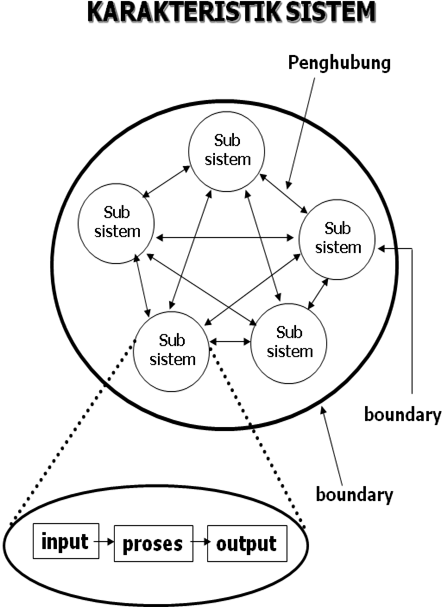 1.4.     Akuntansi Dan Teknologi Informasi1.4.1 Penerapan Teknologi Informasi Dalam AkuntansiPerkembangan Teknologi Informasi (TI) yang berkembang dewasa ini memberikan banyak kemudahan pada berbagai kegiatan bisnis karena sebagai sebuah teknologi yang menitik beratkan pada pengaturan sistem informasi dengan penggunaan komputer, TI dapat memenuhi kebutuhan informasi dunia bisnis dengan sangat cepat, tepat waktu, relevan, dan akurat. Teknologi informasi (TI) turut berkembang sejalan dengan perkembangan peradaban manusia.  Perkembangan  TI  tidak  hanya  mempengaruhi  dunia  bisnis,  tetapi  juga  bidang  – bidang  lain,  seperti  kesehatan,  pendidikan,  pemerintahan,  dan  lain-lain. Kemajuan  TI  juga berpengaruh signifikan pada perkembangan akuntansi yang kegiatannya tidak terlepas dari teknologi  informasi  tersebut.  Semakin maju TI semakin  banyak  pengaruhnya  pada bidang akuntansi. Perkembangan teknologi informasi, terutama pada era teknologi berdampak signifikan terhadap sistem informasi akuntansi (SIA) dalam suatu perusahaan. Dampak yang dirasakan  secara  nyata  adalah  pemrosesan  data  yang  mengalami  perubahan  dari  sistem manual ke sistem komputer. Di samping itu, pengendalian intern dalam SIA serta peningkatan jumlah dan kualitas informasi dalam pelaporan keuangan juga akan terpengaruh. Perkembangan akuntansi yang menyangkut SIA berbasis komputer dalam menghasilkan laporan keuangan akan mempengaruhi praktik pengauditan.Perubahan proses akuntansi akan mempengaruhi proses audit karena audit merupakan suatu bidang praktik yang menggunakan laporan keuangan (produk akuntansi) sebagai objeknya. Kemajuan TI  juga mempengaruhi perkembangan proses audit. Kemajuan software audit memfasilitasi pendekatan audit berbasis komputer. Akuntan merupakan profesi yang aktivitasnya banyak berhubungan dengan TI. Perkembangan SIA dan proses  audit sebagai akibat dari adanya kemajuan TI dan perkembangan akuntansi akan memunculkan peluang bagi akuntan. Peluang ini dapat dimanfaatkan oleh akuntan yang mempunyai pengetahuan memadai   tentang   SIA   dan   audit   berbasis   komputer.   Sebaliknya,   akuntan   yang   tidak mempunyai pengetahuan yang cukup tentang SIA dan audit berbasis komputer akan tergusur posisinya karena tidak mampu memberikan informsai akuntan berbasis komourisasi.Perkembangan teknologi informasi yang pesat mengakibatkan perubahan yang sangat signifikan terhadap akuntansi. Perkembangan akuntansi berdasar kemajuan teknologi terjadi dalam tiga babak, yaitu era bercocok tanam, era industri, dan era informasi. Hal ini dinyatakan oleh Alvin Toffler dalam bukunya yang berjudul The Third Wave (Robert, 1992). Salah satu bidang akuntansi yang banyak dipengaruhi oleh perkembangan TI adalah SIA.Pada dasarnya siklus akuntansi pada SIA berbasis komputer sama dengan SIA berbasis manual, artinya aktivitas yang harus dilakukan untuk menghasilkan suatu laporan keuangan tidak bertambah ataupun tidak ada yang dihapus. SIA berbasis komputer hanya mengubah karakter dari suatu aktivitas. Model akuntasi berbasis biaya historis tidak cukup untuk memberikan informasi yang dibutuhkan oleh perusahaan pada era teknologi informasi (Elliot dan Jacobson, Gani, 1999). Model akuntansi pada era teknologi informasi menghendaki bahwa model akuntansi dapat mengukur tingkat perubahan sumber daya, mengukur tingkat perubahan proses, mengukur aktiva tetap tak berwujud, memfokuskan ke luar pada nilai pelanggan, mengukur proses pada realtime, dan memungkinkan network. Perubahan proses akuntansi akan mempengaruhi proses audit karena audit merupakan suatu bidang praktik yang menggunakan laporan keuangan (produk akuntansi) sebagai objeknya. Praktik auditing eksternal bertujuan untuk memberikan opini kewajaran penyajian laporan keuangan.1.4.2  Dampak TI terhadap AkuntansiKemajuan TI saat ini mencakup semua unit usaha, mulai dari usaha kecil sampai usaha besar secara nasional, multi nasional dan internasional dalam bidang akuntansi yang menyangkut SIA berbasis komputer dalam menghasilkan laporan keuangan, maka praktik akuntansi dalam dunia usaha/bisnis, bahwa Perkembangan TI mempengaruhi perkembangan ilmu akuntansi.Menurut Marshall Romney B. dan  Steinbart John Paul Steinbart (2005), penerapan SIA seacara aplikatif, terdapat tiga pendekatan auditing pada audit komputer, yaitu audit sekitar komputer (auditing around the computer), audit melalui komputer (auditing through the computer), dan audit berbantuan komputer (auditing with computer). Auditing around the computer adalah audit terhadap penyelenggaraan system informasi komputer tanpa menggunakan  kemampuan  peralatan  itu  sendiri,  pemrosesan  dalam  komputer  dianggap benar, apa yang ada dalam komputer dianggap sebagai “black box” sehingga audit hanya dilakukan di sekitar box tersebut. Pendekatan ini memfokuskan pada input dan output. Jika dalam pemeriksaan output menyatakan hasil yang benar dari seperangkat input pada sistem pemrosesan, maka operasi pemrosesan transaksi dianggap benar.Salah satu bidang akuntansi yang banyak dipengaruhi oleh perkembangan TI adalah SIA, karena pada dasarnya siklus akuntansi pada SIA berbasis komputer sama dengan SIA berbasis manual, artinya aktivitas yang harus dilakukan untuk menghasilkan suatu laporan keuangan tidak bertambah ataupun tidak ada yang dihapus. SIA berbasis komputer hanya mengubah karakter dari suatu aktivitas. Model akuntasi berbasis biaya historis tidak cukup untuk memberikan informasi yang dibutuhkan oleh perusahaan pada era teknologi informasi (Elliot dan Jacobson, Gani, 1999). Model akuntansi pada era teknologi informasi menghendaki bahwa model akuntansi dapat mengukur tingkat perubahan sumber daya, mengukur tingkat perubahan proses, mengukur aktiva tetap tak berwujud, memfokuskan ke luar pada nilai pelanggan, mengukur proses pada realtime, dan memungkinkan network. Perubahan proses akuntansi akan mempengaruhi proses audit karena audit merupakan suatu bidang praktik yang menggunakan laporan keuangan (produk akuntansi) sebagai objeknya. Praktik auditing bertujuan  untuk memberikan opini  terhadap  kewajaran  penyajian  laporan  keuangan  yang dihasilkan oleh SIA.  Berdasarkan penjelasan diatas maka, kita dapat menyimpulkan manfaat IT dalam Akuntansi untuk berbgai organisasi adalah :a.    Menjadikan pekerjaan lebih mudah (makes job easier)b.  Bermanfaat (usefull) untuk mengolah data transaksi ekonomi perusahan yang telah diimput oleh pemakai (user) dari otomatisasi pemrosesan komputermenjadi laporan keuangan perusahanc.    Menambah produktifitas (Increase productivity)d.   Mempertinggi efektifitas (enchance effectiveness)TEKNIK SISTEM DOKUMENTASI DAN  PERANCANGAN  SISTEM  INFORMASI AKUNTANSIBAB 22.1     PendahuluanMateri berukut ini kita membahas teknik sistem dan dokumentasi dalam perancangan sistem informasi akuntansi, sebab transaksi-transaksi harus dikontrol untuk mengendalikan terjadinya perlakuan yang tidak bertanggung jawan dari divisi masing-masing aktivitas yang berhubungan dengan pihak luar perusahaan dalam pertukaran ekonomi dengan pihak-pihak eksternal tersebut saat penjualan barang dan jasa, pembelian persediaan, pembebanan kewajiban keuangan dan penerimaan kas dari pelanggan. Sedangkan peristiwa-peristiwa internal dapat diselesaikan dengan sitem akuntansi yang ada melalui alat software komputer akuntansi  seperti  penyusutan  aktiva  tetap,  penggunaan  tenaga  kerja,  bahan  baku  dan overhead ke proses produksi, dan transfer persediaan dari satu departemen ke departemen yang lain.Sistem infromasi akuntansi pada bab ini akn mencakup penggunaan teknologi informasi untuk menyediakan informasi bagi pengguna komputer. Komputer digunakan sebagai aset tetap perusahan untuk membantu pekerjaan dalam berbagai jenis melalui sistem informasi dan teknologi informasi. Teknologi informasi dalam perusahaan meliputi komputer dan komunikasi memampukan (enable) suatu entitas mengumpulkan data, menyimpan, mengolah, dan melaporkan serta mendistribusikan   informasi   kepada   para   pemakai   dengan   beban usaha  yang  relatif  rendah.  Teknologi informasi juga memampukan suatu entitas menangkap dan menangapi informasi eksternal secara efektif (effective sensing radar)2.2     Teknik Sistem Dokumentasi2.2.1  Teknik sistemTeknik sistem akuntansi berawal dari siklus akuntansi sesuai dengan bidang dan unit kegiatan perusahaan. Siklus akuntansi adalah proses pencatatan akuntansi dari seluruh transaksi (aktivitas perusahaan) mulai dari transaksi awal (penerimaan dan pengeluaran uang secara tunai atau kredit), pencatatan buku besar (posting), menyusun neraca saldo, ayat jurnal penyesiaan sampai penyusunan laporan keuangan. Siklus akuntansi terdiri dari dua bagian yang saling terkait antara lain : 1) tahap pencatatan 2) tahap pelaporan. Tahap pencatatan meliputi   kegiatan   pengumpulan   informasi   atas   transaksi   dan   kejadian   ekonomi,   dan menyaring informasi tesebut kedalam bentuk yang bermanfaat bagi proses akuntansi.Siklus  akuntansi  ini   merupakan  teknik  sistem  pencatatan  yang  berurutan  untukmenghasilan informasi keuangan dan bertujuan agar proses pencatatan keuangan tertata dengan benar dan sempurna selama aktivitas perusahaan berlangsung, sehingga mengurangi kesalahan pencatatan nilai/angka dari aktivitas perusahaan untuk mengetahui lebih terperinci dan jelas laporan keuangan sesuai  Pernyataan Standar Akuntansi  Keuangan (PSAK)  untuk perusahaan swasta, sedangkan untuk Instansi  Pemerintahan memakai  Pernyataan  Standar Akuntansi Pemerintahan (PSAP).Siklus akuntansi menjadi tahap-tahap pencatatan untuk menyusun laporan keuangandiuraikan pada halam berikut. Karena tahapnya banyak dan memerlukan waktu, analisis dan proses maka diperlukan alat berupa software untuk mengolah data laporan keuangan yang lebih cepat, terintergasi dengan divisi-divisi yang ada dalam perushaanSiklus akuntansiGambar 2.1. Siklus AkuntansiTransaksi(Transaction)Jurnal Umum(General Journal)Buku Besar(Ledger)Neraca Saldo(Trial Balance)Neraca Saldo Awal Periode (Begenning Balance)Jurnal Khusus (Special Purpose Journal)Buku Pembantu (Subsidiary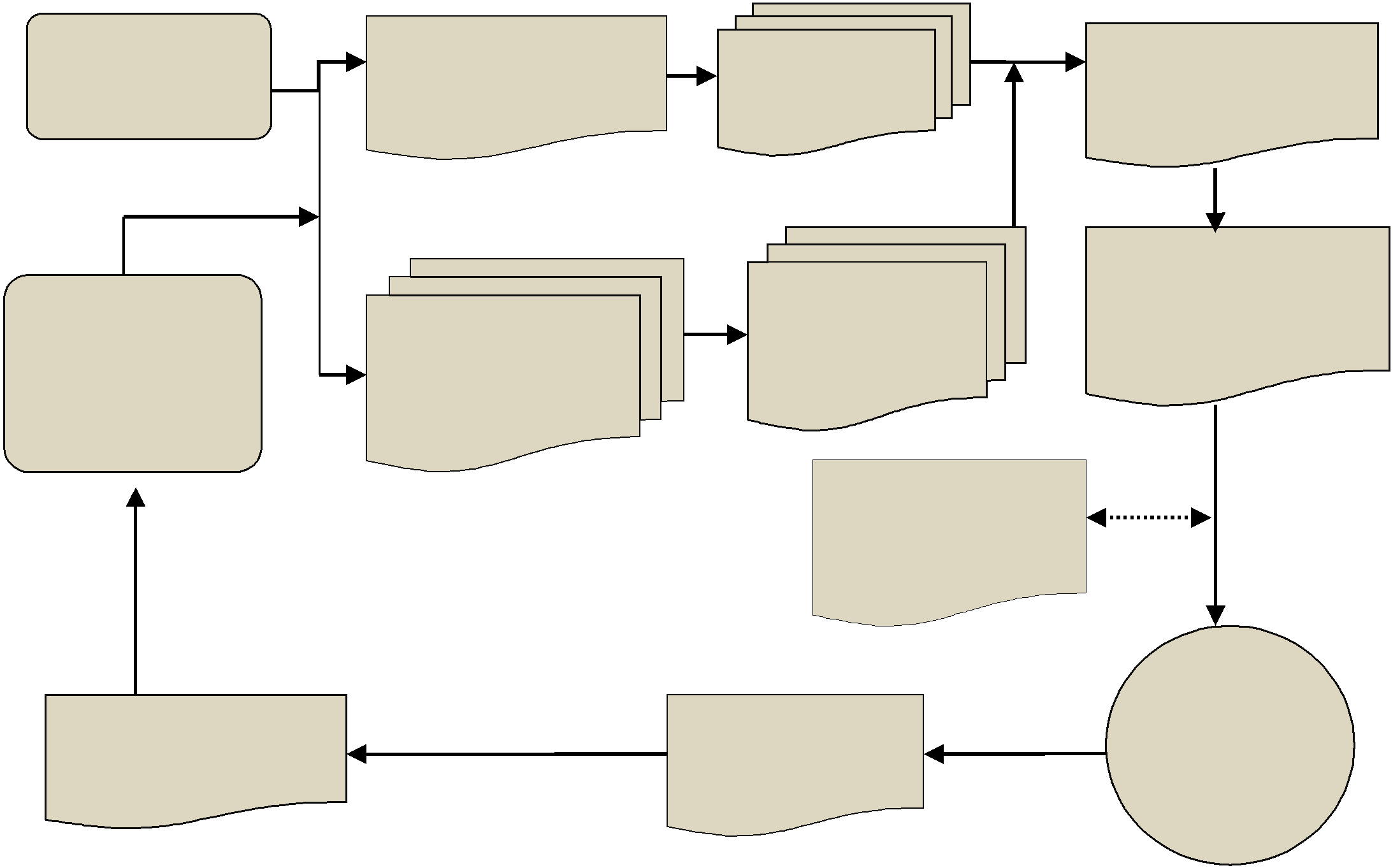 Neraca Lajur/ Kertas Kerja (Work Sheet)Ayar Jurnal Penyesuaian (Adjusment)Jurnal Pembalik(Reversing Entry)Jurnal Penutup(Closing Entry)Laporan Keuangan (Financial Statement)Pencatatan dilakukan berdasarkan bukti dokumen-dokumen transaksi sehingga siklus akuntansi perusahaan dapat dimulai, tanpa adanya transaksi dan dokumen siklus ini tidak tercapai.   Siklus akuntansi perusahaan jasa berbeda dengan perusahaan dagang, pada perusahaan dagang melalui jurnal khusus dan buku besar pembentu, sehingga lebih panjang dibandingkan dengan perusahaan jasa. Transaksi pembelian dan penjualan secara tunai maupun kredit dicatat melalui jurnal khusus, hasil pencatatan jurnal khusus ini akan menunjukkan jumlah hutang dan piutang. Sebelum mencatat jurnal umum dan jurnal khusus pencatatan dapat dilakukan dengan memilih salah satu dari metode fisik atau perpetual sesuai dengan jenis dan bentuk perusahaan. Perusahaan kecil biasanya kurangnya penerapan pencatatan   jurnal   khusus   dan   jurnal   khusus,   sedangkan   perusahaan   mengah,   besar memerlukan tahap ini, karena jumlah transaksinya banyak dan mempunyai pelanggan yang banyak.Uraian  tahap  pencatatan  dan  tahap  pelaporan  siklus  akuntansi  dapat  digambarkantahapnya berikut ini.Landasan siklus akuntansi :1)   Tahap pencatatana.	Melakukan transaksi (aktivitas). Analisis atau dokumen aktivitas binis menjadi dasar untuk pencatatan awal setiap transaksi.b.    Mencatat transaksi dalam jurnal. Berdasarkan dokumen pendukung, transaksi dicatatdengan  menggunakan  ayat  atau  entri  jurnal  secara  kronologis  pada  awal  setiap transaksi.c.	Memindah bukukan (posting) transaksi kedalam buku besar (ledger). Transaksi yang telah dikelompokkan dan dicatat pada jurnal diposting pada akun – akun yang sesuai dengan buku besar (general ledger) dan apabila diperlukan pada buku tambahan atau buku pembantu(subsidiary ledger)2)   Tahan Pelaporana.	Menyiapkan  neraca  saldo  atau  neraca  percobaan  (trial  balance)  atas  akun  –  akun dibuku besar. Neraca saldo berisi daftar setiap akun pada buku besar bersama saldo debit dan kreditnya. Tahap ini memungkinkan pengecekan umum atas keakuratan pencatatan dan pemindah bukuan.b.    Mencatat jurnal penyesuaian. Sebelum laporan keuangan disiapkan, semua informasirelevan  yang  belum  tercatat  harus  diidentifikasi  dan  dibuatkan  penyesuaian  yang tepat. Jurnal penyesuaian harus dicatat dan diposting sehingga akun-akun berada pada saldo yang benar sebelum lapran keuangan disiapkan.c.	Menyiapkan  laporan  keuangan.  Laporan  ini  merupakan  ikhtisar  hasil  operasi  dari aktivitas perusahaan dan menunjukkan posisi keuangan serta arus kas yang disiapkan berdasarkan informasi yang terdiri dari akun yang telah disajikan.d.   Menutup akun nominal. Saldo-saldo akun nominal (sementara) ditutup ke akun laba ditahan. Proses  penutupan ini mengakibatkan akun nominal bersaldo  nol (0) pada awal periode berikutnya.e.    Menyiapkan neraca saldo setelah penutupan atau neraca penutup (post closing trialbalance) untuk memastikan kesamaan atau keseimbangan daebit dan kredit setelah jurnal penyesuaian dan juranal penutup diposting.2.2.2 DokumentasiDokumen-dokumen transaksi merupakan tahap awal dari siklus akuntansi. Semua pencatatan harus ada bukti yang jelas sebagai sumber bukti pencatatan selama proses penyusunan laporan keuangan yang berasal dari internal (pihak perusahaan yang menyusun laporan keuangan) maupun dari eksternal (pihak luar yang berhubungan dengan transaksi dan dokumen).2.2.3  Sumber Bukti TransaksiSumber bukti transkasi diperoleh dari dalam dan dari luar perusahaan. Dokumen  yang berasal dari luar perusahaan adalah dokumen yang keluarkan perusahaan sendiri untuk penjualan dan penagihan piutang (account receivable) sedangkan dokumen yang berasal dari luar perusahaan seperti bukti pembelian, pembayaran. Berikut ini dokumen-dokumen yang digunakan sebagai pendukung menyusun informasi ekonomi perusahaan, antara lain:a.  Bukti  Kas  Masuk,    Bukti  kas  masuk  adalah  tanda  bukti  bahwa  perusahaan  telah menerima uang secara tunai (cash), transaksi ini terjadi karena penjualan tunai maupun penagihan piutang usaha dan pendapatan bunga.b. Bukti Kas Keluar,   Bukti kas keluar adalah tanda bukti bahwa perusahaan telah mengeluarkan uang tunai, seperti pembelian peralatan, asset tetap, pembayaran hutang, pembayaran gaji atau pengeluaran-pengeluaran yang lainnya dilakukan secara tunai.c.  Memo,   Memo adalah bukti pencatatan antar departemen/divisi dari pimpinan seperti manager dengan departemen yang ada di lingkungan perusahaan. Memo ini berisikan departemen pembuat memo, nama, tujuan dan isi yang sifatnya sementara sebelum adanya realisai dari memo tersebut.Sebuah dokumen menyediakan bukti dari peristiwa ekonomi dan dapat digunakan untuk memulai pemrosesan transaksi. Sebagian dokumen merupakan merupakan hasil dari pemrosesan transaksi. Ada tiga jenis dokumen (dokumen sumber, dokumen produk, dan dokumen turn around).a.	Dokumen sumber. Peristiwa-peristiwa ekonomi menimbulkan dokumen-dokumen yang diciptakan pada awal transaksi. Dokumen ini digunakan untuk menangkap dan menformulasikan data transaksi yang diperlukan untuk memproses siklus transaksi.b.    Dokumen Produk. Adalah hasil transaksi pemrosesan, bukan dokumen yang memicu mekamisme proses.c.	Dokumen  turn around adalah dokumen produk dari satu sistem yang menjadi dokumen dari sistem lainnya.2.2.4  JurnalSuatu record transaksi secara kronologis. Ketika semua fakta yang relevan tentang transaksi  diketahui, peristiwa dicatat dalan sebuah jurnal dalam urutan kronologis. Setiap transaksi memerlukan ayat jurnal terpisah, mencerminkan akun-akun yang dipengaruhi dan jumlah yang akan didebit dan dikredit. Terdapat dua jenis jurnal : Jurnal khusus dan jurnal umum.	Jurnal khusus. Digunakan untuk mencatat kelas transaksi spesifik yang muncul dalam volume tinggi.    Jurnal umum. Untuk mencatat transaksi yang jarang terjadi atau tidak sama.2.2.5  Buku Besar (Ledger)Buku besar adalah pengelompokan akun-akun sejenis yang berasal dari jurnal umum dari sebuah mencerminkan efek-efek keuangan dari transaksi perusahaan . Jurnal menunjukan efek kronologiis dari kegiatan bisnis, buku besar menunjukkan kegiatan perjenis akun. Sebuah buku besar menunjukkan kenaikan, penurunan dan saldo lancar dari setiap akun.    Buku Besar Umum (General Ledger), merangkum kegiatan setiap akun organisasi. Bukubesar umum memberikan nilai tunggal untuk setiap akun kontrol, seperti utang dagang, piutang dagang dan persediaan.    Buku  Besar  Pembantu  (Subsidiary  Ladger),  Buku  Besra  Pembantu  disimpan  dalamdepartemen akuntansi perusahaan, termasuk diantaranya persediaan, utang dagang, gaji dan piutang dagang. Pemisahaan ini memungkinkan kontrol dan dukungan ke kegiatan operasi lebih baik.Pengolahan data melalui otorisasi komputer menggunakan file induk buku besar umum merupakan file utama dalam database SIA. Basis dari file ini adalah kode daftar akun perusahaan. Setiap record dalam file induk buku besar umum bisa merupakan akun software dari SIA yang terpisah (misalnya penjuaalan) atau akun kontrol seperti kontrol untuk file buku besar pembantu, korespondennya dalam sistem pemrosesan transaksi (transaction processing system-TPS). Laporan informasi mengambil dari induk program/software untuk menghasilkan laporan keuangan perusahaan.2.2.6  Neraca Saldo/Neraca Percobaan (Trial Balance)Neraca saldo ialah suatu daftar yang berisi saldo-saldo sementara setiap akun buku besar pada suatu saat periode pencatatan akuntansi. Neraca saldo sering disebut neraca sisa atau daftar yang berisi semua saldo akhir dari akun buku besar yang dicatat secara sistematis menurut nomor akun buku besarnya, disertai saldo debet dan kredit akun yang bersangkutan. Tujuan dari penyusunan neraca saldo adalah untuk menguji kesaman jumlah kolom debit dan jumlah kolom kredit neraca saldo. Adanya kesamaan jumlah kolom debit dan kolom kredit neraca   saldo   tidak   menjamin   bahwa   semua   saldo   tiap-tiap   rekening   di   neraca   saldomenunjukkan  jumlah  benar  karena  terdapat  kesalahan  yang  tampak  dalam  neraca  saldo karena mempengaruhi kesamaan   debit dan kredit neraca saldo   dan   kesalahan yang tidak tampak pada neraca saldo.2.2.7 Ayat  Jurnal Penyesuaian (Adjustment)Ayat jurnal penyesuaian adalah pencatatan dalam jurnal untuk menentukan nilai saldo yang sebenarnya dari beberapa transaksi yang telah terjadi pada periode sekarang maupun sebelumnya dari piutang, aset tetap, beban yang masi akan diabayar dan pendapatan pada akhir periode akuntansi yang diakibatkan berlalunya waktu agar laporan keuangan disajikan benar. Setelah mempelajari neraca salado, maka kita beralih ke neraca lajur yang menjadi bagian dari siklus akuntansi pada akhir periode.Ayat jurnal penyesuaian dibuat untuk menyesuaikan saldo perkiraan-perkiraan ke saldo yang sebenarnya sampai akhir periode akuntansi, atau untuk memisahkan penghasilan atau biaya dari suatu periode dengan periode yang lain. Ada tujuh rekening yang perlu dilakukan penyesuaian pada setiap akhir periode sebelum penyusunan laporan keuangan, yaitu;1.  Penyesihan piutang ragu– ragu /piutang tak tertagih (Allowence for bad debt/doubful account)2.  Perlengkapan (suplies)3.  Penyusustan aktiva tetap (depreciation of fixed assets)4.  Beban  dibayar  dimuka    (prepaid  expense)  atau  beban  yang  ditangguhkan  (deferred expenses)5.  Beban yang masih harus dibayar (accrued expense) atau beban akrual6.  Pendapatan diterima dimuka (unearnerd revenue) atau Pendapatan  yang  ditangguhkan(deferred revenue)7.  Pendapatan  yang  masih  harus  diterima  dimuka  (accrued  revenue)  atau  Pendapatan akrual.2.2.8 Laporan  KeuanganPenjelasan laporan keuangan telah bahas bab sebelumnya,  menyatakan bahwa laporan keuangan (financial statement) adalah laporan atas kejadian–kejadian masa lalu dari suatu proses pencatatan yang bersifat keuangan selama periode akuntansi yang bersangkutan atau ringkasan dari suatu proses pencatatan,  yaitu ringkasan transaksi–transaksi keuangan selama tahun buku yang bersangkutan. Sesuai dengan standar akuntansi keuangan (PSAK),Pencerminan posisi keuangan dan kondisi ekonomi perusahaan dapat kita simpulkan berdasarkan  laporan  keuangan,  karena  laporan  keuangan  disajikan  atas  dasar  fakta  dari catatan  akuntansi  yang  telah  terjadi  selama  periode  operasional  memberikan  gambaran tentang kemajuan (progress report) secara periodik. Sedangkan sifat laporan keuangan terdiri dari : (1) fakta yang telah dicatat (record fact), (2) prinsip – prinsip dan kebiasaan di dalam akuntansi (accounting convention), (3) pendapat pribadi (personal judgment)Fungsi laporan keuangan secara umum adalah menyampaikan informasi dari aktivitas perusahaan secara keselurahan pada akhir periode pecatatan antara lain :a.  Menyajikan informasi keuangan berupa aset, liabilitas dan ekuitas perusahaan.b.  Menyajikan  informasi  mengenai  perubahan  dalam  harta  bersih  suatu  perusahaan  yang terjadi sebagai akibat kegitan usaha dalam rangka memperoleh laba.c.  Menyajikan informasi keuangan untuk membantu para pengguna laporan keuangan dalam menaksir potensi perusahaan dalam menghasilkan laba.d.  Menyajikan informasi yang penting mengenai perubahan harta dan kewajiban perusahaan, seperti informasi mengenai pembiayaan dan investasi.Laporan keuangan dipersiapkan atau dibuat dengan maksud untuk memberikan gambarankemajuan perusahaan secara periodik yang dilakukan oleh karyawan melalui para manajer, pempinan (management), laporan keuangan menurut PSAK No.1 (revisi 2009) yang terdiri dari :1.   Posisi Laporan Keuangan/Neraca (Balance Sheet), PSAK No.1 (revisi 2009)2.   Laporan Laba–Rugi (Income Statement), PSAK No.1 (revisi 2009)3.   Perubahan Ekuitas (Equity Statement) atau Modal Pemilik (Capital), PSAK No.1 (revisi2009)4.   Laporan Perputaran Kas (Cash Flow Statement), PSAK No.2 tentang (revisi 2009)5.   Catatan atas laporan keuangan (Notes Financial Statemen)2.3     Pemodelan Sistem Berbasis DataRecord akuntansi dalam sistem berbasis komputer disajikan dalam empat jenis file magnetis yang beredar, yaitu : file induk, file transaksi, file referensi, dan file arsip.1)   File Induk, secara umu berisi data-data akun. Buku besar dan buku besar pembantu adalah contoh dari file induk. Nilai data-data dalam file induk diperbaharui dari transaksi.2)   File Transaksi,  file sementara  yang menyimpan record  transaksi  yang  akan  digunakan untuk mengubah atau memperbaharui data dalam file induk. Pesanan penjualan, penerimaan persediaan, dan penerimaan kas adalah contoh dari file transaksi.3)   File  Referensi,  menyimpan  data  yang  digunakan  sebagai  standar  untuk  memproses transaksi. Misalnya, program pembayaran gaji dapat merujuk ke tabel pajak. File referansi lainnya meliputi daftar harga untuk faktur pelanggan, daftar pemasok yang diotorisasi, daftar nama pegawai, dan file kredit pelanggan untuk penjualan kredit.4)   File Arsip, berisi  record-record tentang transaksi masa lalu yang dipertahankan untuk referensi akan datang. Bentuk transaksi ini merupakan bagan yang penting dari jejak audit. File arsip meliputi jurnal-jurnal, informasi pembayaran gaji periode sebelumnya, daftar nama pegawai sebelumnya, ecord tentang akun yang dihapus  dan buku besar periode sebelumnya.Organisasi yang menggunakan buku besar umum semata-mata untuk pelaporan keuangan akan menemukan bahwa suatu sistem batch, yang menggunakan file sekuensial, memenuhi kebutuhannya dan menyediakan tingkat keamanan yang tinggi. Sistem seperti itu sederhana cara beroperasinya, dan mengontrol akses ke buku besar umum juga mudah dilakukan. Akan tetapi, ketika buku besar umum digunakan untuk mendukung kisaran tugas yang lebih luas dalam organisasi, suatu sistem yang menggunakan pemrosesan real-time dan file akses langsung mungkin diperlukan. Pada bagian ini kita akan mengkaji general ledger otomatis tradisional dan pendekatan rekayasa teknologi yang menggunakan software dengan basis-komputer.Teknik  dokumentasi  perlu  dikuasai  oleh    akuntan  maupun  keuangan  dan  akuntansi untuk  mendesain  dan  mempermudah  auditor  sistem,  para  akuntan  menggunakan dokumentasi  sistem  secara  rutin.  Kemampuan  untuk  mendokumentasikan  sistem  dalam bentuk  grafik  karena  merupakan keahlian  penting bagi  para  akuntan untuk  dikuasai.  Ada enam teknik dokumentasi dasar, diantaranya : diagram relasi entitas (REA), diagram arus data (DAD), flowchart dokumen, flowcahart sistem, flowchart program, dan diagram tata letak record.2.3.1 Diagram Relasi Entitas – READiagram REA adalah suatu teknik dokumentasi yang digunakan untuk menyajikan relasi antara entitas (sumber daya, peristiwa, dan agen) dalam sebuah sistem. Sebuah entitas adalah sumber daya (mobil, kas, atau persediaan), sebuah peristiwa (memilih mobil, pesanan barang- barang, menerima kas, atau memperbaharui record akuntansi), atau seorang agen (petugas penjualan,  pelanggan,  atau  pemasok).  Mari  kita  perhatikan    gambar    2.1  :  Diagram  Relas EntitasSistem Informasi Akuntansi PenggajianEntitas                                   Relasi                                  EntitasBagian           1Bendahara2KepalaMenghitungMenyetujuiDataKaryawanDaftar Gaji3PegawaimenerimaSlip GajiGambar 2.2 : Sistem Informasi Akuntansi PenggajianRelasi entitas dapat dijelaskan dalam istilah cardinality. Ini adalah pemetaan numerik diantara instansi entitas. Suatu relasi dapat satu-lawan-satu (1:1), satu-lawan-banyak (1:M), atau banyak-lawan-banyak (M:M).2.3.2  Flow MapFlowmap adalah paket perangkat lunak yang didedikasikan untuk menganalisis dan menampilkan interaksi atau aliran data. Jenis data dalam arti khusus ada dua lokasi geografis yang berbeda terhubung ke masing-masing item data: Sebuah lokasi tempat asal aliran dimulai dan lokasi tujuan di mana aliran berakhir. Aliran data itu sendiri dapat orang (misalnya komuter, berbelanja, pengunjung rumah sakit), barang, penggunaan layanan pertanian atau telekomunikasi dan sebagainya. Sedangkan menurut   Phan (2005), a mix of maps and flow charts, that show the movement of objects from one location to another, such as the number of people in a migration, the amount of goods being traded, or the number of packets in a network.Flow Map merupakan campuran peta dan flow chart, yang menunjukkan pergerakan benda dari satu lokasi ke lokasi lain, seperti jumlah orang dalam migrasi, jumlah barang yang diperdagangkan, atau jumlah paket dalam jaringan.   Flow Map dapat digunakan untuk menunjukkan gerakan hampir segala sesuatu, termasuk hal-hal nyata seperti orang, produk, sumber  daya  alam,  cuaca,  dll,  serta  hal-hal  tak berwujud  seperti  know-how,  bakat,  kredit sebesar niat baik. Flow Map dapat menunjukkan hal-hal seperti berikut:1)    Data yang mengalir, bergerak, berpindah, dll2)    Arah aliran data bergerak dan / atau apa sumber dan tujuan tersebut.3)    Jumlah data yang mengalir, yang ditransfer, diangkut.4)    Informasi umum yang mengalir dan proses data mengalir.Ilustrasi Flow Map Sistem Informasi Akuntansi PenggajianFlow Map Sistem Informasi Akuntansi PenggajianPEGAWAI                          BENDAHARA/ KEUANGANKEPALA KEUANGANDataPegawaiMembuatLaporan GajiLaporanGajiLaporanGajiData RekapGaji PengawaiLaporan Gaji yang telah di ACCMenyetujuiLaporan GajiTandatanganGajiMencetakRekap GajiLaporan Gaji di ACCData Rekap Gaji Pengawai yg ditandatanganiLaporan DataGaji PengawaiAA                                                                             AGambar 2.3 Flow Map Sistem Informasi Akuntansi PenggajianGambar  2.4  diatas,  menggambarkan  entitas-entitas  yang  berhubungan  dengan  penggajian yang terdiri dari tiga entitas, antara lain :2.4    Pemodelan Sistem Berbasis Dokumen2.4.1 Simbol FlowchartFlowchart merupakan teknik sistem yang paling sering digunakan, flowchart merupakan diagram simbol yang menunjukkan arus data dan tahapan operasi dalam sebuah sistem.1.  Simbol FlowchartFlowchart digunakan oleh auditor maupun bagian akuntansi dan keuangan dalam sistem informasi akuntansi. Pemakaian flowchart terlalu meluas, sehingga diadakan keseragaman simbol dan konvergensi yang digunakan untuk berbagai instansi pemerintahan maupun swasta dengan adanya publikasi  “American National  Standart Flowchart Symbols and Their Usage in Oinformation Processing”. Veri sekarang yang berlaku adalah ANSI X3,5. -1970. ANSI mendefenisiskan bentuk setiap simbol tersebut dan mengilustrasikan penggunaan simbol-simbol tersebut.a.  Simbol DasarInput/OutputMembuat data tersedia untuk diproses dan mencatat hasil informasi hasil suatu pemrosesan catatan akuntansi (jurnal,register, catatan harian, buku besar)ProsesProses computer (program dijalankanGaris Arus                                 Arus datab.  Simbol Input/Output Spesifik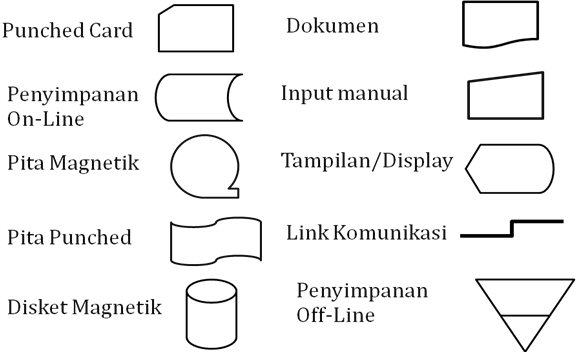 c.  Simbol Proses Khusus dan Simbol Tambahan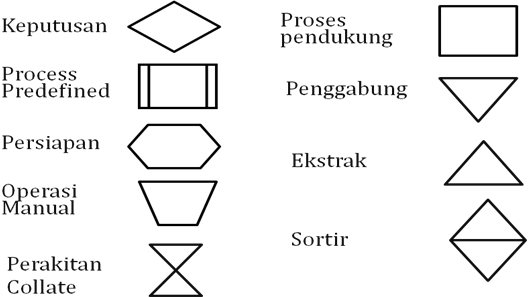 Ilustrasi Sistem Informasi Akuntansi PenggajianFlowchart Sistem Informasi Akuntansi PenggajianStartRead FileSlip GajiIF NIP/NUPTL/IDTidak adaNoYesOutput NIP SlipSudah adaIF Baru DataGaji PegwaiYesSimpanIF Edit DataGaji PegwaiYesEditIF Hapus DataGaji PegwaiYesHapusTutupYesEndGambar 2.4  Flowchart Sistem Informasi Akuntansi Penggajian2.4.2 Diagram Arus Data (Data Flow Diagram – DFD)Diagram ini menggunakan simbol-simbol untuk mencerminkan proses, sumber-sumber data, arus data, dan entitas dalam sebuah sistem.   DAD digunakan untuk menyajikan sistem pada tingkat rincian berbeda, dari yang bersifat umum ke rincian banyak. Tujuan penggunaan DFD adalah untuk memisahkan secara jelas proses logika analisis sistem dengan proses desian sistem secara fisik.a.     Konsep DasarDiagram Alir Data-DAD    (Data Flow Diagram-DFD) adalah suatu network yang menggambarkan suatu sistem automat / komputerisasi, manual atau gabungan dari keduanya dalam susunan berbentuk komponen sistem yang saling berhubungan sesuai dengan aturan mainnya.b.     Simbol-simbol yang digunakanTerminator (External Entity)Simbol yang digunakan    untuk menggambarkan asal/tujuan data. Merupakan lingkungan     sistem, berupa Departemen, Organisasi, sekelompok orang yang terlibat dalam sistem. (diluar/didalam). Berikan label/nama di dalam entity tersebut.Proses (Process)Digunakan  untuk  proses  pengolahan  atau  transformasi  data.    Kegiatan yang dilakukan oleh organisasi (perusahaan), kelompok orang, mesin/komputer dari hasil suatu arus data.Arus Data (Data Flow)Untuk menggambarkan aliran data yang berjalan.   Mengalir diantara proses,  data  store  dan  external  entity.  Dapat  berupa  masukan  untuk sistem atau keluaran dari proses sistem.Simpanan Data/Arsip (Data Store)Untuk menggambarkan data flow yang sudah disimpan/ diarsipkan.c.    Aturan Main    Tidak boleh menghubungkan antara External Entity dengan External Entitysecara langsung.	Tidak boleh menghubungkan antara Data Store dengan Data Store secara langsung.    Tidak boleh menghubungkan antara Data Store dengan External Entity secaralangsung (atau sebaliknya).    Setiap Proses harus ada Data Flow yang masuk dan ada Data Flow yang keluar. d.     Cara Membuat    Top-Down Analysis, mulai dari umum sampai dengan detail.    Jabarkan proses sampai dengan sedetail mungkin.    Pelihara Konsistensi Entity, Proses, Data Flow dan Data Store yang terjadi dalamData Flow Diagram.    Berikan Label yang bermakna untuk tiap-tiap simbol.Tahapan Proses Pembuatan Perancangan Sistem Informasi Akunatansi a.	Buat Diagram KonteksUntuk menggambarkan sumber serta tujuan data yang akan diproses atau diagramyang menggambarkan sistem secara global dari keseluruhan sistem yang ada b.    Buat Diagram NolUntuk menggambarkan tahap-tahap proses yang ada didalam Diagram Konteks(penjabaran secara rinci)c.    Buat Diagram Detail (Rinci)Untuk menggambarkan arus data secara lebih detail lagi dari tahapan proses yang ada didalam diagram nolIlustrasi : DAD/DFD Sistem Informasi Akuntansi Penggajian1) Gambar 2.5 Diagram Konteks Sistem Informasi Akuntansi PenggajianBENDAHARA/KEUANGANPEGAWAI                                                                                                          KEPALABiodata_pegawaiACC_GajiData _gajiLaporan _gajiKEUANGANBiodata_pegawaiTdt_gajiDaftar_slip_gajiBukti_setor_gajiSISTEM INFORMASI PENGOLAHANPENGGAJIANData_gajiACC_gajiGambar 2.5 Diagram Konteks Sistem Informasi Pengolahan Penggajian2)  Gambar 2.6 Diagram Nol Sistem Informasi Akuntansi PenggajianPEGAWAIData_pegawaiForm_Biodata_pegawaiBENDAHARA/KEUANGANForm_Biodata_pegawai1.0PENDATAANPEGAWAIDaftar_pegawai2.0DAFTAR GAJIData_pegawaiGaji_pegawaiDokumen_hitung_gajiDoc_hitung_gaji                                         Doc_hitung_gajiDokumen_hitung_gajiDaftar_slip_gajiBukti_setor_gaji3.0PEMBAYARANGAJIACC_gajiBukti-bayar_gajiBENDAHARA KEUANGAN4.0LAPORANGAJILaporan_gaji3)  Gambar 2.6 Diagram Datail Sistem Informasi Akuntansi PenggajianBENDAHARA/KEUANGANData_pegawaiData_pegawaiData_pegawai Daftar_gaji Lap_hitung_gaji2.1PEMBUATAN PERHITUNGAN GAJILaporan_hitung_gajiACC_Laporan_hitungDok_bayar_gajiKEPALA KEUANGAN2.2JURNAL PERHITUNGAN GAJILaporan_gaji2.4.3  Kamus Data (Data Dictionary)Konsep dasar kamus data merupakan Katalog Fakta tentang data dan kebutuhan informasi dari suatu sistem informasi dengan mendefinisikan data yang mengalir pada sistem secara lengkap. Fungsi dari kamus data adalah sebagai suatu katalog yang menjelaskan lebih detail tentang DFD yang mencakup proses, data flow & data store. Hal yang harus dimuat dalam Kamus Data : Nama Arus Data, Alias, Tipe Data, Arus Data, Penjelasan, Periode, Volume Struktur Data, Notasi .Notasi meruapakan suatu bentuk utk mempersingkat arti/makna dari simbol yang dijelaskan. Notasi tipe data Untuk membuat spesifikasi format masukan dan keluaran suatudata seperti dibawah ini.2.4.4  NormalisasiSebelum membuat pemograman sistem informasi akuntansi, terlebih dahulu membuat normalisasi data, sebab data-data yang diproses kalau tidak normal maka program sistem informasi akuntansi tidak normal. Ada dua yang menjadi perhatian dalam penyusunan noemalisasi   yaitu   :   konsep   dasar   normalisasi   dan   kunci   (key)   normalisasi   kemudian dilanjutkan ke tahap pengkodean.1.   Konsep  Dasar  Normalisasi  adalah  merupakan  proses  pengelompokkan  elemen  data menjadi tabel-tabel yang menunjukkan entity dan relasinya.2.   Key (Kunci), Field key yang digunakan :	Candidate    Key,    yaitu    satu    attribute    atau    satu    set    minimal    attribute    yang mengidentifikasikan secara unik suatu kejadian yang spesifik dari suatu entity.	Primary  Key,  yaitu  satu  attribute  atau  satu  set minimal  attribute  yang  tidak  hanya mengidentifikasikan secara unik suatu kejadian yang spesifik, tetapi juga dapat mewakili setiap kejadian dari suatu entity.    Alternate Key, yaitu Candidate Key yang tidak terpilih sebagai Primary Key.	Foreign  Key,  yaitu  satu  attribute  atau  satu  set     attribute  yang  melengkapi  satu hubungan (relationship)yang menunjukkan ke induknya.Tahapan Proses Normalisasi1.	UnNormalized   Form,   Proses   pengumpulan   data   yang   akan   direkam   dengan   tidak mengikuti suatu format tertentu.2.	First Normal Form/1NF, Mempunyai ciri yaitu setiap data dibentuk dalam flat file dengan setiap field berupa “atomic value” – tidak ada atribut yang berulang.3.	Second Normal Form/2NF, Mempunyai syarat yaitu bentuk data telah memenuhi kriteria bentuk 1NF & atribut non key bergantung fungsi dengan primary key.4.     Third Normal Form/3NF, Relasi harus dalam bentuk 2NF & semua atribute non primertidak punya hubungan transitif.5.	Boyce-Codd Normal Form/BCNF, Mempunyai paksaan yang lebih baik dari bentuk 3NF, Relasi harus dalam bentuk 1NF & setiap atribute harus bergantung fungsi pada atribute superkey.PengkodeanDigunakan   untuk   mengklasifikasikan   data,   yang   dimasukkan   kedalam   komputer ataupun untuk mengambil bermacam-macam informasi. Kode dapat terbentuk dari kumpulan angka, huruf atau simbol lainnya. Ada beberapa macam tipe kode antara lain : kode mnemonik (mnemonic code), kode urut (sequential code), kode blok (block code), kode grup (group code), kode batang (bar code), kode desimal (decimal code).2.4.5  Diagram IPO dan HIPO   HIPO (Input proses output) adalah sekumpulan diagram IPO yang terorganisasi  IPO (Input proses output) adalah menggambarkan input yang diperlukan untuk memproduksi   output   tertentu,   biasanya      tidak   memberikan   informasi   detail mengenai bagaimana cara memproses input tersebut.IPO (Input proses output)LATIHAN & SOALPENGENDALIAN INTERNAL SISTEM INFORMASI AKUNTANSIBAB 44.1     PendahuluanPengendalian internal adalah rencana organisasi dan metode bisnis yang dipergunakan untuk menjaga aset, memberikan informasi yang akurat dan andal, mendorong dan memperbaiki  efisiensi  jalannya  organisasi,  serta  mendorong  kesesuaian  dengan  kebijakan yang telah ditetapkan.Klasifikasi Pengendalian dan   prosedur-prosedur Internal/pengendalian khusus yang digunakan dalam sistem pengendalian internal dan pengendalian manajemen mungkin dikelompokkan menggunakan empat kelompok pengendalian internal berikut ini:1.   Pengendalian untuk pencegahan (preventif control), pengendalian untuk pemeriksaan(detektif control), dan pengendalian korektif (correctif control)2.   Pengendalian umum dan Pengendalian aplikasi3.   Pengendalian Administrasi dan Pengendalian Akuntansi4.   Pengendalian Input, proses, dan outputPengendalian dan Eksposur dibutuhkan untuk mengurangi eksplosur terhadap resiko. Eksplosur mencakup potensi dampak finansial akibat suatu kejadian dikalikan dengan probabilitas terjadinya kejadian tersebut. Eksplosur adalah resiko dikalikan konsekuensi finansial atas resiko tersebut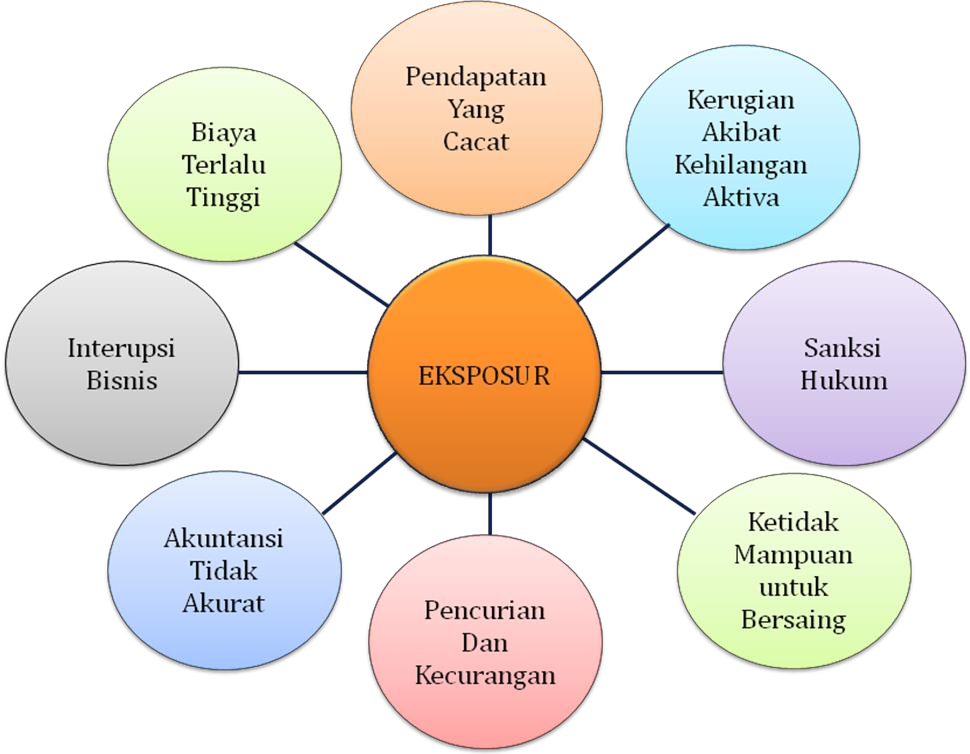 Gambar 5.1. Pengendalian EkposurKejahatan dan Kecurangan Kerah Putih adalah kejahatan dari manajaemen :a.    Karyawan mencuri harta kekayaan perusahaan untuk kepentingan pribadi b.    Karyawan berkolusi dengan pihak luar untuk mencuri harta perusahaanc.    Kecurangan manajemen (manajemen laba)Tujuan pengendalian internal adalah memberikan jaminan yang wajar bahwa:a.    Aktiva dilindungi dan digunakan untuk pencapaian tujuan usaha. b.    Informasi bisnis akuratc.    Karyawan mematuhi peraturan dan ketentuanPengendalian internal dapat melindungi aktiva dari pencurian, penggelapan, atau penempatan aktiva pada lokasi yang tidak tepat. Salah satu pelanggaran serius terhadap pengendalian internal adalah penggelapan oleh karyawan (employee fraud. Sedangkan komponen proses pengendalian internal sistem informasai akuntansi mencakup :•     Reabilitas pelaporan keuangan•     Efektifitas & efisiensi  operasi•     Keseuaian dengan peraturan dan regulasi yg berlaku4.2     Klasifikasi PengendalianHall dan Singleton (2007), menjelaskan bahwa aktivitas pengendalian merupakan kebijakan dan prosedur yang digunakan untuk memastikan bahwa tindakan yang tepat telah dilakukan untuk menangani berbagai risiko yang telah  diidentifikasi  perusahaan. Hall dan Singleton  (2007)  juga mengatakan bahwa aktivitas  pengendalian  dapat  dikelompokkan ke dalam dua kategori, yaitu pengendalian komputer dan pengendalian fisik. Di bawah ini digambarkan  kategori  aktivitas  pengendalian.  Pengendalian  komputer  membentuk  bagian yang merupakan perhatian utama. Pengendalian ini secara khusus berkaitan dengan dengan lingkungan  TI  dan  audit  TI,  digolongkan  dalam  dua  kelompok  umum,  yaitu  pengendalian umum (general control) dan pengendalian aplikasi (application control). Pengendalian umum berkaitan dengan perhatian pada tingkat keseluruhan perusahaan, seperti pengendalian pada pusat data, basis data perusahaan, akses sistem, pengembangan sistem, dan pemeliharaan program. Sementara   pengendalian aplikasi memastikan integritas sistem tertentu seperti pemrosesan pesanan penjualan, utang usaha, dan aplikasi penggajianStruktur pengendalian intern ada 5 unsur :1)   Lingkungan PengendalianLingkungan pengendalian dalam perusahaan termasuk seluruh sikap manajemen dan karyawan tentang pentingnya pengendalian. Sedangkan faktor-faktor yang mempengaruhinya : nilai-nilai etika dan integritas, komitmen terhadap kompetensi, dewan komisaris dan komite audit, philosophy managemen dan gaya operasional, struktur organisasi, pelimpahan wewenang dan tanggungjawab, kebijakan dan praktek SDM.a.  aktivitas pengendalian :                                          b. informasi & komunikasi2)   Penilaian Risiko (Risk Assessment)Pengendalian teknologi informasi   dan keamanan sistem informasi   dapat diaplikasikan dengan Componen model pengendalian internal menggunakan COSO (committee of sponsoring organizations) dan COBIT (control for information and related technology) componenuntuk menilai resiko.Jenis-jenis ancaman yang dihadapi perusahaan berikut ini :a.  Strategis  : melakukan hal yang salahb.  Operasional : melakukan hal yang benar, tetapi dengan cara adanya kerugian sumber daya keuangan, pemborosan, pencurian atau pembuatan kewajiban yang tidak tepatc.  Informasi  : menerima  informasi  yang salah  atau tidak  relevan,  sistem  yang  tidak andal, dan laporan yang tidak benar atau menyesatkan.Resiko Perusahaan yang menerapkan sistem EDI harus mengidentifikasi ancaman-ancaman yang akan dihadapi oleh sistem tersebut, yaitu :a.    Pemilihan teknologi yang tidak sesuai b.    Akses sistem yang tidak diotorisasic.    Penyadapan transmisi data d.   Hilangnya integritas datae.    Transaksi yang tidak lengkap f.     Kegagalan systemg.    Sistem yang tidak kompatibel .Resiko lainnya yang kemungkinan terjadinya sesuatu yang tidak diharapkan. Misalnya :a.   Perubahan keinginan konsumen b.   Ancaman pesaingc.    Perubahan peraturand.   Perubahan faktor ekonomi e.    Pelanggaran karyawan3)   Aktivitas Pengendalian a.   Perilaku:    Perubahan nendadak gaya hiudp    Hubungan erat dengan pemasok    Menolak cuti    Sering pinjam uang dari orang lain    Mabok atau memakai narkoba b. Sistem Akuntansi:    Dokumen hilang (nomor dokumen tidak urut)    Kenaikan refund  untuk pelanggan    Selisih penerimaan kas harian dengan yang disetor ke bank    Pembayaran dari pelanggan mendadak lambat    Penundaan pencatatan transaksiProsedur pengendalian diterapkan untuk  memberikan    jaminan    yang    wajar    bahwa sasaran  bisnis  akan  tercapai. Diantara  prosedur-prosedur itu adalah  (a) Pegawai  yang kompeten, perputaran tugas, dan cuti wajib. (b) Pemisahan tanggung jawab untuk operasi yang berkaitan. (c) Pemisahan operasi, pengamanan aktiva, dan akuntansi. (d) Prosedur pembuktian dan pengamanan.4)   Informasi dan KomunikasiAkuntan harus memahami berikut ini :a.    Bagaimana transaksi diawalib.    Bagaimana data didapat dalam bentuk yang dapat dibaca oleh mesin atau data diubah dari dokumen sumber ke bentuk yang dapat dibaca oleh mesinc.    Bagaimana file komputer diakses dan diperbaruid.   Bagaimana data diproses untuk mempersiapkan sebuah informasi e.    Bagaimana informasi dilaporkanKebijakan dan prosedur yang ditetapkan managemen untuk   mencapai tujuan pengendalian internal antara lain :a.   Kompetensi personalia, rotasi tugas dan kewajiban cutib.   Pemisahan tagungjawab untuk kegiatan terkaitc.   Pemisahan fungsi pelaksana, penyimpan aset, dan akuntansid. Alat persetujuan dan pengamanan. Informasi tentang pelaksanaan elemen-elemen pengendalian internal yang lain yang dijadikan pedoman managemen untuk menjamin pencapaian tujuan.Manajemen juga menggunakan informasi eksternal  untuk menilai peristiwa dan kondisi yang mempengaruhi keputusan pelaporan eksternal (misal: PSAK).   Akuntan harus memahami berikut ini :   (1) bagaimana transaksi diawali bagaimana data didapat dalam bentuk yang dapat dibaca oleh mesin atau data diubah dari dokumen sumber ke bentuk yang dapat dibaca oleh mesin, (2) bagaimana file komputer diakses dan diperbarui, (3) bagaimana data diproses untuk mempersiapkan sebuah informasi, (4) bagaimana informasi dilaporkan, (4) hal-hal tersebut membuat sistem dapat melakukan jejak audit (audit trail), (5) Jejak audit muncul ketika  transaksi  suatu  perusahaan  dapat  dilacak  di  sepanjang  sistem  mulai  dari  asalnya sampai tujuan akhirnya pada laporan keuangan.5)   Pemantauan (Monitoring)Pemantauan terhadap system pengendalian internal akan     mengidentifikasi     dimana letak kelemahannya dan memperbaiki efektivitas pengendalian tersebut.a.    Menentukan tempat kelemahan dan memperbaiki efektivitas pengendalian. b.    Ongoing monitoringc.    Mengamati perilaku karyawan dan tanda peringatan dari sistem akuntansi4.3     Pengendalian AplikasiHall dan Singleton (2007) mengatakan bahwa pengendalian aplikasi adalah berbagai prosedur terprogram yang didesain untuk menangani berbagai potensi eksposur yang mengancam  aplikasi-aplikasi  tertentu,  seperti  sistem  pengganjian,  pembelian,  dan pengeluaran   kas.   Pengendalian   jenis   ini   dibagi   ke   dalam   tiga   kategori   umum,   yaitu pengendalian  input,  pengendalian  pemrosesan,  dan  pengendalian  output.  Tujuan Pengendalian Aplikasi (Application Control) PDE adalah: Untuk menetapkan prosedur pengendalian khusus atas aplikasi akuntansi dan untuk memberikan keyakinan yang memadai bahwa semua transaksi telah diotorisasi dan dicatat serta diolah seluruhnya dengan cermat dan tepat waktu.Siklus pengendalian aplikasiPengendalian  aplikasi dan  pengembangan  sistem  dan  pemeliharaannya,  memberikan keyakinan yang wajar bahwa kegiatan berikut ini dilaksanakan secara tepat, yaitu :1.     Pengendalian sistem aplikasi.Pengendalian ini untuk memberikan keyakinan bahwa : (1) pengujian, penggantian, implementasi  dan  dokumentasi  dari  sistem  yang  baru  atau  yang   diperbaiki  ,  (2) perubahan terhadap sistem dokumentasi , (3) akses  terhadap  sistem  aplikasi  dan (4) pembelian sistem aplikasi dari pihak ketiga.2.     Pengendalian terhadap operasi komputer.Pengendalian ini untuk memberikan keyakinan bahwa : (1) komputer hanya digunakan petugas yang telah diotorisasi, (2) sistem komputer hanya digunakan untuk maskud yang telah ditentukan, (3) hanya program tertentu yang dipakai dan (4) kesalahan-kesalahan suatu proses telah dicari dan dikoreksi.3.     Pengendalian pada sistem software.Pengendalian ini didesain untuk memberikan keyakinan bahwa sistem yang dibeli atau dibuat telah dilaksanakan sesuai dengan otorisasi dan dilaksanakan secara efisien. Pengendalian ini meliputi : (1) otorisasi, penjamahan, pengujian, penerapan, dan dokumentasi, dan (2) pembatasan orang-orang yang akan melakukan akses ke sistem software, yaitu petugas yang berhak boleh melakukan akses ke komputer.4.   Pengendalian terhadap program dan input data.Pengendalian ini didesain untuk memberikan keyakinan bahawa : (1) sebelum data dimasukan harus ada prosedur persetujuan dari petugas tertentu dan (2) akses pada data program hanya terbatas pada petugas tertentu.5.  Pengendalian ProsesPengendalian aplikasi PDE dapat dibagi berdasarkan prosesnya sebagai berikut: (a) Pengendalian Input (input control), (b) Pengendalian Proses (process control), (c) Pengendalian Output (output control) Pengendalian Aplikasi mencakup pengendalian atas masukan ; pengendalian atas pengolahan dan file data komputer; pengendalian atas keluaran; dan pengendalian masukan, pengolahan dan keluaran dalam sistem on line.a. Pengendalian  atas  masukan  (input  control);  Pengendalian  input  adalah pengendalian  yang  dilakukan  untuk  menjamin  bahwa  data  yang  diterima  untuk diproses dalam komputer telah   dikonversi dalam sistem, dijumlahkan, dan dicatat dengan benar. Pengendalian ini didesain untuk memberikan keyakinan yang memadai bahwa: (a) transaksi diotorisasi sebagaimana mestinya sebelum diolah dengan komputer. Transaksi yang diproses hanya transaksi yang sudah benar-benar disetujui, (b) transaksi diubah dengan cermat ke dalam bentuk yang dapat dibaca mesin dan dicatat dalam file data komputer. Transaksi ini di input ke mesin komputer dan dicatat pada file dengan tepat, (c) transaksi tidak hilang, ditambah, digandakan atau diubah dengan  tidak  semestinya  atau  diubah  secara  salah,  dan  (d)  transaksi  yang  keliru ditolak, dikoreksi dan jika perlu, dimasukan kembali pada waktu yang tepat.b.  Pengendalian atas pengolahan dan file data komputer. Pengendalian ini disebut juga  pengendalian  proses  (processing  control)  yaitu  pengendalian  yang  dilakukan untuk menjamin bahwa proses operasi PDE telah dilaksanakan sesuai dengan yang telah direncanakan. Misalnya transaksi diproses setelah mendapat otorisasi, dan tidak ada transaksi yang diotorisasi, dihilangkan atau ditambah. Pengendalian ini didesain untuk memberikan keyakinan bahwa : (a) transaksi, termasuk transaksi yang dipicu melalui sitem, diolah dengan semestinya oleh komputer, (b) transaksu tidak hilang , ditambah, digandakan, atau diubah dengan cara yang tidak sah atau tidak semestinya, dan   (c)   kekeliruan   dalam   pemrosesan   atau   pengolahan   data   diidentifikasi   dan dikoreksi pada waktu yang tepat.c. Pengendalian atas keluaran (output control); Pengendalian keluaran adalah pengendalian yang dilakukan untuk menjamin bahwa : (1) hasil print out komputer ataupun displynya telah dilakukan denga teliti dan benar dan (2) menjamin bahwa hasilnya diberikan kepada pegawai yang berhak. Pengendalian ini didesain untuk memberikan  keyakinan  yang  memadai  bahwa  :  (a)  hasil  pengolahan  atau  proseskomputer  adalah  akurat  (cermat),  (b)  akses  terhadap  keluaran  hasil  print  out komputer hanya dibenarkan bagi petugas tertentu yang berhak, (c) hasil komputer keluaran diberikan kepada atau disediakan untuk orang yang tepat dan pada waktu yang tepat pula yang telah mendapat otorisasi sebagaimana mestinya.6.   Pengendalian Sistem On-LinePengendalian masukan, pengolahan dan keluaran dalam sistem on line.a.		Pengendalian  masukan  dalam  sistem  on  line.  Pengendalian  ini  didesain  untuk memberikan keyakinan yang memadai bahwa : (a) transaksi di entri ke terminal yang semestinya , (b) di entri dengan cermat, (c) data yang dientri telah diklasifikasikan dengan benar pada nilai transaksi yang sah (valid), (d) data yang tidak sah (invalid) tidak di entri pada saat transaksi, (e) transaksi tidak di entri lebih dari sekali, dan (f) data yang dientri tidak hilang selama transaksi berlangsung.b.		Pengendalian  pengolahan  pada  sistem  on  line.  Pengendalian  ini  didesain  untuk memberikan keyakinan bahwa: (a) hasil perhitungan telah diprogram dengan benar, (b) logika yang digunakan dalam proses pengolahan adalah benar, (c) file yang digunakan dalam proses pengolahan adalah benar, (d) record yang digunakan dalam proses pengolahan adalah benar, (e) operator telah memasukkan data ake komputer consule sebagaimana mestinya, (f) label yang digunakan selama proses pengolahan adalah benar, (g) selama proses pengolahan telah digunakan standar operasi (default) yang semestinya, (h) data yang tidak sah tidak digunakan dalam proses pengolahan, (I) proses pengolahan tidak maenggunakan program dengan versi yang salah, (j) hasil perhitungan yang dilakukan secara otomatis oleh program adalah sesuai dengan kebijakan manajemen organisasi , dan (k) data masukan yang diolah adalah data yang berotorisasi.c.		Pengendalian keluaran pada sistem on line. Didesain untuk memberikan keyakinan bahwa : (a) keluaran yang diterima organisasi adalah tepat dan lengkap, (b) keluaran yang diterima organisasi telah terklasifikasi dan (c) keluaran didistribusikan kepada pegawai yang telah berotorisasi. Prosedur yang dilaksanakan oleh auditor untuk mengendalikan aplikasi perangkat lunak audit meliputi: (a) Partisipasi dalam perancangan dan pengujian program computer; (b) Pengecekan pengkodean program untuk menjamin bahwa pengkodean tersebut sesuai dengan spesifikasi program rinci; (c)  Permintaan  kepada  staf  komputer  entitas  untuk  me-review  perintah-perintah sistem operasi untuk menjamin bahwa perangkat lunak tersebut akan berjalan dalam instalasi komputer entitas; (d) Pengoperasian perangkat lunak audit tersebut untuk file uji   kecil   (small   test   file)   sebelum   menjalankannya   untuk   file   data   utama;   (e). Penjaminan bahwa file yang benar yang digunakan-sebagai contoh, dengan cara mengecek ke bukti luar, seperti total kontrol yang diselenggarakan oleh pemakai; (f). Pemerolehan bukti bahwa perangkat lunak audit tersebut berfungsi sebagai mana direncanakan-seperti, review terhadap informasi keluaran dan pengendalian; (g). Penciptaan cara-cara pengamanan yang semestinya untuk menjaga keamanan Untuk menjamin  prosedur  pengendalian semestinya, kehadiran  auditor  bukan merupakan keharusan di fasilitas komputer selama TABK dijalankan. Namun, kehadiran auditor di fasilitas komputer dapat memberikan manfaat, seperti ia dapat mengawasi distribusi keluaran  dan  dapat  memastikan koreksi  atas  kekeliruan  dilakukan  pada  saat  yang terdapat kesalahan file masukan yang digunakan dalam menjalankan TABK.4.4     Aktivitas Pengendalian FisikAktivitas pengendalian fisik berhubungan dengan sistem akuntansi tradisional yang menggunakan prosedur manual. Namun pemahaman atas konsep pengendalian ini juga memberikan pandangan atas berbagai risiko dan kekhawatiran dalam pengendalian yang berkaitan dengan lingkungan TI.4.4.1  Verifikasi IndependenData-data yang sudah direkam akan diperiksa kebenarannya oleh petugas pemeriksa, dengan  melakukan  pembandingan  antara  data-data  sudah  direkam  terhadap  dokumen datanya. Data-data yang sudah diperiksa diserahkan kepada petugas operasi dan dilaporkan kepada petugas pengatur jadwal.4.4.2  Otorisasi TransaksiOtorisasi transaksi bertujuan untuk memastikan bahwa semua transaksi material yang diproses oleh sistem informasi valid dan sesuai dengan tujuan pihak manajemen. Otorisasi dapat  bersifat  umum  dan  khusus.  Otorisasi  umum  diberikan  kepada  personel  operasional untuk melakukan operasi rutin. Contohnya adalah prosedur untuk mengotorisasi pembelian persediaan dari pemasok yang ditunjuk hanya ketika tingkat persediaan jatuh ke dalam titik pemesanan ulang yang ditetapkan. Sedangkan otorisasi  khusus  biasanya berkaitan dengan tanggungjawab pihak manajemen.Otorisasi diperlukan untuk menandakan bahwa sebuah transaksi disetujui dan diketahui oleh manajemen sebagai penanggungjawab aktivitas perusahaan. Pengendalian intern yang mengabaikan keharusan adanya otorisasi memungkinkan masuknya transaksi-transaksi yang salah, dengan tujuan yang tidak dapat dibenarkan serta memberikan peluang kesalahan dan kejahatan lainnya. Pemberian wewenang untuk melakukan otorisasi adalah untuk mendukung saling uji di antara pihak-pihak yang melaksanakan transaksi dan penanggungjawab dimana transaksi   tersebut   berlangsung.   Transaksi-transaksi   tanpa   otorisasi   dianggap   sebagai transaksi yang tidak benar, yang dengan demikian tidak bisa diteruskan ke bagian pengolahan data4.4.3  Pemisahan TugasPemisahan tugas merupakan salah satu pengendalian yang bertujuan untuk meminimalkan fungsi-fungsi yang tidak sesuai. Pemisahan tugas dapat bermacam bentuk, tergantung pada tugas tertentu yang harus dikendalikan.   Pada umunya, sebuah organisasi EDP terdiri dari dua fungsi utama yaitu: a) Bagian pengembangan sistem, b) Bagian pelaksana pengolahan data Yang keduanya berada dalam sebuah departemen komputer dan dikepalai oleh seorang manager EDP.Departemen komputer dimaksudkan untuk memberikan layanan sistem informasi kepada seluruh jajaran organisasi perusahaan yang memerlukannya. Dalam rangka menyukseskan pekerjaannya, maka departemen ini diawasi oleh sebuah tim pengarah komputerisasi. Tim inilah yang merupakan unsur tertinggi yang menentukan ke mana arah sistem informasi ditujukan.Bagian pengembangan sistem terdiri dari fungsi-fungsi:a.	Analist  System : Petugas sistem analis untuk melalukan analisis dan perancangan sistem terhadap gambaran yang telah diberikan oleh tim pengarah, berdasarkan atas kapabilitas dari konfigurasi perangkat keras yang dimiliki oleh organisasi tersebut. Rancangan sistemtersebut akan diwujudkan dalam bentuk langkah-langkah pengolahan data, dimulai dari masukan data, pemrosesan, sampai dengan bentuk laporan dan konsep isinya.b. Programmer : Programmer akan menuliskan spesifikasi program tersebut dengan menggunakan bahasa pemrograman yang tersedia dalam sistem komputer perusahaan. Program adalah serangkaian instruksi dalam bahasa komputer yang disusun sedemikian rupa sehingga membentuk sebuah logika proses tertentu seperti yang dikehendaki oleh sistem analis melalui uraiannya dalam spesifikasi program sebelumnya.Dibagian pelaksanaan pengolahan data terdiri dari fungsi-fungsi:1.	Operator : Menjalankan langkah-langkah proses berdasarkan pedomaan yang diterima dari petugas pengatur jadwal proses. Setiap penyelesaian dan kegagalan proses akan dilaporkan kepada petugas pengatur jadwal. Petugas operator memberikan paraf dan keterangan lain yang diperlukan dalam lembar jadwal yang diterimanya.2.  Data  Entry  Operator  :  Bagian  perekaman  data  (data  entry  operator)  melaksanakan pekerjaan perekaman data, berdasarkan program dan format data yang sesuai untuk masing-masing dokumen data tersebut, dengan benar. Dokumen data yang sudah direkam akan ditandai (bahwa sudah direkam)3.	I/O-Controller  :  Petugas  I/O-Controller  memeriksa  segenap  hasil  keluaran  tersebut sebagai pemeriksa akhir dari hasil layanan bagian pengolahan data komputer. Jika ada kesalahan, maka yang bersangkutan wajib mengkonsultasikannya dengan pihak-pihak perekaman data, pengatur jadwal, dan operator komputer. Sama sekali tidak diperkenankan melepaskan hasil keluaran yang salah kepada pihak lain. Laporan yang salah harus segera dihancurkan agar laporan tersebut tidak beredar diluar, yang akan menghasilkan interpretasi yang salah terhadap laporan pengolahan data perusahaan.4.   Librarian : Adalah fungsi untuk melakukan penyimpanan arsip data, baik data yang telah disimpan (direkam) dalam media magnetik, atau arsip dan dokumentasi sistem. Misalnya jika ada perubahan dalam program, sehingga jelas urutan versinya. Librarian akan menyuplai computer operator dengan data-data yang diperlukan didalam proses. Selanjutnya, keluaran yang berbentuk data magnetik akan dicatat dan diatur cara penyimpanannya, untuk memudahkan pencariannya.Sistem operasi harus menjadwalkan pekerjaan pemrosesan berdasarkan prioritas yang dibuat sebelumnya dan menyeimbangkan penggunaan berbagai sumber daya tersebut di antara berbagai aplikasi yang saling bersaing satu sama lain sebagai pengendalian pemisahan tugas. Untuk melakukan pekerjaan tersebut di atas secara konsisten dan andal, maka sistem operasi harus mencapai lima tujuan pengendalian yang mendasar (Hall dan Singgleton, 2007):a.   Sistem operasi harus melindungi dirinya dai para pengguna.b.  Aplikasi pengguna tidak boleh memperoleh kendali atas, atau merusak dalam cara apapun sistem operasi hingga menyebabkan berhenti bekerja atau menyebabkan kehancuran datac.   Sistem operasi harus melindungi para penggunanya dari satu sama lain.Tidak boleh ada salah  satu  pengguna  yang  dapat  akses,  menghancurkanatau  merusak  data  atau program pengguna lainnya;d.   Sistem operasi harus dilindungi dari dirinya sendiri. Sistem operasi juga terdiri atas beberapa modul terpisah. Jangan ada modul yang diizinkan untukmenghancurkan ataumerusak modul lainnya; dan Sistem operasi harus dilindungi dari lingkungan sekitarnya. Jika terjadi mati listrik atau berbagai bencana lainnya, sistem operasi seharusnya dapat melakukan penghentian operasi secara terkendali berbagai aktivitas yang nantinya akan dipulihkan kembali.4.4.4 SupervisiSupervisi seringkali disebut sebagai pengendalian penyeimbang, maksudnya untuk menyeimbangkan ketidak beradaan pengendalian pemisahan tugas dengan supervisi yang dekat. Pengendalian supervisi berdasarkan Sistem akuntansi (accounting system) terdiri dari metode dan catatan yang dibuat untuk mengidentifikasi, mengumpulkan, menganalisis, mengklasifikasi, mencatatan melaporkan transaksi perusahaan dalam bentuk laporan keuangan. Suatu system akuntansi yang efektif harus mampu untuk : Mengidenfikasi dan melaporan seluruh transaksi yang sah, Menyajikan suatu transaksi dengan cukup detail dan pada pos  yang tepat dalam pelaporan keuangan,  · Mengukur nilai  transaksi  dalam satuan moneter  dengan  cara  yang tepat,  Mencatat suatu transaksi  dalam  periode  akuntansi  yang tepat, Menyajikan transaksi sebagaimana mestinya dalam laporan keuangan, Prosedur pengendalian (control procedures) adalah kebijakan dan prosedur yang terkait dengan lingkungan pengendalian dan sistem akuntansi.Tujuan pengendalian bagi karyawan adalah agar prosedur tersebut akuntansi dilaksakan dengan benar meliputi: Otorisasi yang layak atas transaksi dan aktivitas, Pembagian tugas, perancangan dan penggunaan dokumen dan catatan yang memadai, Pengamanan yang memadai atas penggunaan assets dan catatan, Adanya pemeriksaan independen atas kinerja dan jumlah nilai yang tercatat, Memahami Stuktur Pengendalian, Auditor harus mamahami struktur pengendalian untuk merencanakan pengujian, atas saldo dan transaksi. Sedangkan masalah yang harus dilihat dalam supervisi tersebut adalah : Jenis salah saji yang dapat terjadi, Resiko jika suatu salah saji terjadi, Faktor-faktor yang mempengaruhi perancangan substantivetestTujuan bagi perusahaan adalah untuk Penilaian resiko bawaan (inherent risk), Materialitas, Kompklesitas dan kerumitan operasional dan sistem perusahaan, Untuk mengerti tentang struktur pengendalian, auditor perlu mendapat informasi tentang penggolongan transaksi  perusahaan  dalam  laporan  keuangan,  bagaimana  suatu  transaksi  terjadi, catatan akuntansi,   dokumen   pendukung,   informasi   yang   hanya   dapat   dibaca   dengan   bantuan komputer  dan  akun-akun  khusus  dalam  laporan  keuangan,  bagaimana  suatu  transaksi diproses sehingga menghasilakan laporan keuangan, Proses pelaporan keuangan yang digunakan untuk menghasilakn laporan keuangan, termasuk estimasi akuntansi dan penyajiannya.4.4.5  Catatan Akuntansi Dalam Program/SofwareCatatan akuntansi dimaksudkan untuk mendukung adanya keperluan jejak audit dalam memverifikasi transaksi yang dipilih dengan menelusurinya dari laporan keuangan ke akun buku besar, ke jurnal, ke dokumen sumber, dan kembali ke sumber aslinyaSetelah melewati tahap input data, maka transaksi akan masuk ke dalam tahap pemrosesan dalam sistem. Review pengendalian pemrosesan dibagi ke dalam tiga kategori, yaitu  review  atas  pengendalian  run-to-run,  pengendalian  intervensi  operator,  dan pengendalian jejak audit.1.  Pengendalian run-to-runReview atas pengendalian ini diarahkan pada penggunaan angka-angka batch untuk memonitor   batch   terkait   saat   batch   tersebut   berpindah   dari   salah   satu   prosedur terprogram ke prosedur lainnya. Review pengendalian ini memastikan bahwa setiap run dalam sistem akan memproses batch dengan benar dan lengkap. Angka pengendali batch bisa terdapat dalam sebuah record pengendali terpisah yang dibuat pada tahap input data, atau dalam label internal.a.	Perhitungan ulang total pengendali; Setelah tiap operasi utama dalam proses terkait dan setelah setiap run, field nilai uang, total lain-lain, dan perhitungan record akan diakumulasikan serta dibandingkan dengan berbagai nilai pembandingnya yang disimpan dalam record pengendali. Jika suatu record dari batch terkait ternyata hilang, tidak diproses, atau diproses lebih dari sekali, maka hal ini akan terungkap melalui perbedaan antara berbagai angka ini.b.    Kode transaksi; Kode transaksi setiap record dalam batch terkait dibandingkan dengan kode transaksi yang terdapat dalam record pengendalinya. Hal ini akan memastikan bahwa hanya jenis transaksi yang benar saja yang diproses.c.	Pemeriksaan urutan; Dalam sistem yang menggunakan file master berurutan maka urutan record transaksi dalam batch terkait akan menjadi sangat penting bagi pemrosesan yang benar dan lengkap. Ketika batch terkait berpindah di sepanjang pemrosesan, maka batch tersebut harus diurut kembali sesuai dengan urutan file masternya yang digunakan dalam tiap run. Review pengendalian pemeriksaan urutan membandingkan berbagai urutan setiap record dalam batch terkait dengan record sebelumnya untuk memastikan bahwa terjadi pengurutan yang benar.2.  Pengendalian intervensi operatorSistem kadang membutuhkan intervensi dari operator untuk melakukan berbagai tindakan tertentu, seperti memasukkan total pengendali untuk suatu batch yang terdiri atas banyak record, memasukkan nilai parameter untuk operasi logis, aktivasi suatu program dari poin yang berbeda ketika memasukkan ulang record yang telah diproses sebagian.3.  Pengendalian jejak  auditPemeliharaan jejak audit bertujuan untuk mengendalikan proses-proses yang penting. Dalam suatu sistem akuntansi, setiap transaksi harus dapat ditelusuri melalui tiap tahap pemrosesan dari sumber ekonominya hingga ke penyejiannya dalam laporan keuangan. Setiap transaksi yang berhasil diproses oleh sistem terkait seharusnya dicatat dalam suatu daftar transaksi yang berfungsi sebagai jurnal. Terdapat dua alasan untuk membuat daftar transaksi:a. Daftar transaksi adalah catatan permanen atas berbagai transaksi. Filetransaksi yang divalidasi pada tahap input data biasanya merupakan file sementara. Ketika telah diproses, record dalam file ini akan dihapus (dibuang) untuk memberi ruang bagi batch transaksi selanjutnya.  Beberapa dari record ini dapat saja tidak lolos uji dalam berbagai tahap pemrosesan berikutnya.b. Daftar transaksi seharusnya hanya berisi berbagai transaksi yang berhasil diselesaikan, yaitu berbagai transaksi yang tidak berhasil diselesaikan harus dimasukkan ke dalam file kesalahan. Daftar transaksi dan file kesalahan harus merupakan total dari semua transaksi dalam batch terkait. File transaksi yang divalidasi kemudian dapat dibuang tanpa ada data yang hilang.Sistem  harus menghasilkan laporan transaksi dalam  bentuk kertas yang mendaftar semua transaksi yang berhasil diselesaikan. Daftar ini harus diserahkan ke para pengguna terkait untuk memfasilitasi rekonsiliasi dengan inputnya.   Daftar transaksi otomatis merupakan beberapa transaksi yang dipicu secara internal oleh sistem. Contohnya adalah jika persediaan jatuh di bawah titik pemesanan ulang yang telah ditetapkan maka sistem tersebut akan secara otomatis memproses sebuah pesanan pembelian.  Untuk memelihara jejak audit dari aktivitas ini, semua transaksi yang dihasilkan secara internal harus dimasukkan ke dalam daftar transaksi. Pencatatan transaksi yang dilakukan secara otomatis diproses oleh sistem, maka pengguna akhir yang bertanggungjawab harus menerima sebuah daftar terperinci mengenai semua transaksi yang dilakukan. Pengidentifikasian transaksi khusus setiap transaksi yang diproses oleh sistem harus secara khusus diidentifikasi melalui sebuah nomor transaksi. Pemberian nomor ini adalah satu-satunya cara yang praktis untuk menelusuri suatu transaksi melalui basis data ribuan atau bahkan jutaan record.   Dalam sistem yang menggunakan dokumen sumber fisik, nomor khusus yang telah tercetak di dokumen terkait dapat ditranskripsikan dalam tahap input data dan digunakan untuk tujuan ini. Dalam sistem real- time, yang tidak menggunakan dokumen sumber, sistem tersebut harus memberikan nomor khusus untuk setiap transaksi. Daftar kesalahan merupakan daftar semua record yang salah yang seharusnya diserahkan ke pengguna akhir terkait untuk membantu perbaikan kesalahandan penyerahan ulang.Gambar 4.1Daftar Transaksi untuk Memelihara Jejak AuditTAHAP INPUT                                     TAHAP PEMROSESAN                TAHAP OUTPUTFile sementara Dibuang setelah pemrosesanTransaksi                Program              Transaksi yang ValidProsesAplikasiOutputLaporanDaftar Transaksi Jurnal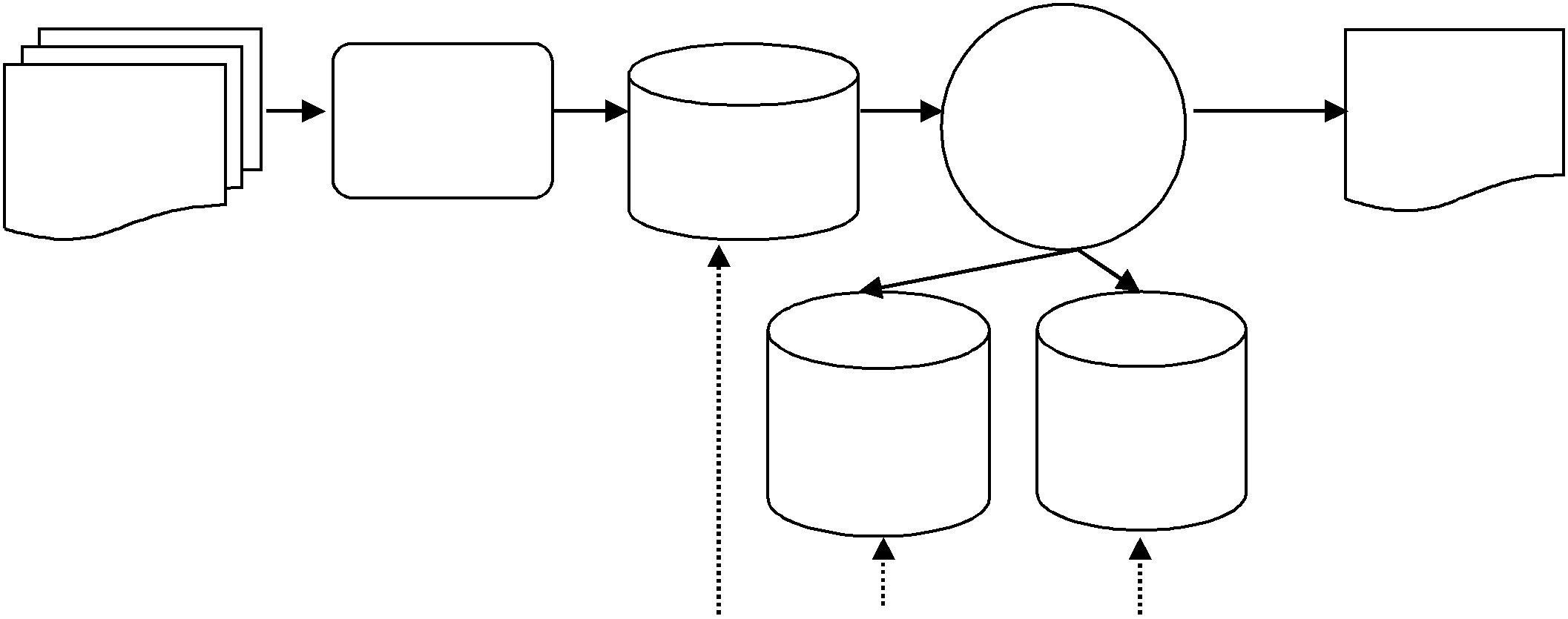 FileKesalahan4.5     Pengendalian AksesPengendalian akses bertujuan memastikan hanya personel yang sah saja yang memilik akses ke aktiva perusahaan. Akses tidak sah mengekspos aktiva ke penyalahgunaan, pengrusakan, dan pencurian. Jadi pengendalia akses memainkan peranan penting dalam pengamanan aktiva. Sedangkan pengendalian dalam sub sistem aplikasi computer dibagi ke dalam beberapa subsistem berikut:a.	Pengendalian    pembatasan   akses.   Dimaksudkan   untuk   menetapkan   identitas   dan keabsahan dari mereka yang akan menggunakan sumber daya computer sebelum mereka mengakses system computer tersebut.b.    Pengendalian   masukan.   Dimaksudkan   untuk   memberikan   jaminan   bahwa   proses penyiapan dan pemasukan transaksi data ke dalam system sesuai dengan tujuan yang telah ditetapkan oleh organisasic.	Pengendalian  komunikasi.  Dimaksudkan  untuk  memberikan  jaminan  bahwa  transmisi data yang dilakukan oleh satuan usaha terbebas dari kegagalan komponen-komponen transmisi   data   seperti   saluran   komunikasi   serta   piranti   keras   dan   piranti   lunak komunikasi antar computer, disamping itu untuk mencegah masuknya pihak ketiga yang secara sengaja masuk ke dalam jaringan komunikasi untu maksud yang tidak baik.d.   Pengendalian pengolahan. Dimaksudkan untuk memberikan jaminan bahwa komponen- komponen  yang  melakukan  perhitungan,  pengklasifikasian,  pengurutan  dan pengikhtisaran data di dalam system telah berfungsi sebagaimana mestinya.e.	Pengendalian database. Dimaksudkan untuk memberikan jaminan bahwa pendefinisian, penambahan  pengaksesan,  perubahan  dan  penghapusan  data  di  dalam  system  sudah sesuai dengan tujuan organisasi.f.     Pengendalian  keluaran.  Dimaksudkan  untuk  memberikan  jaminan  bahwa  pemanggilanatau pengaksesan dan penyajian data kepada parapemakainya terbatas pada mereka yang berwenang untuk melakukannya.Pengendalian Akses dengan  sistem On-line  pada pengendalian masukan, pengolahan dan keluaran dalam sistem on line. Pengendalian ini terdiri dari :a.    Pengendalian masukan dalam sistem on line.Pengendalian ini didesain untuk memberikan keyakinan yang memadai bahwa : (a) transaksi di entri ke terminal yang semestinya , (b) di entri dengan cermat, (c) data yang dientri telah diklasifikasikan dengan benar pada nilai transaksi yang sah (valid), (d) data yang tidak sah (invalid) tidak di entri pada saat transaksi, (e) transaksi tidak di entri lebih dari sekali, dan (f) data yang dientri tidak hilang selama transaksi berlangsung.b.    Pengendalian pengolahan pada sistem on line.Pengendalian  ini  didesain  untuk  memberikan  keyakinan  bahwa:  (a)  hasil  perhitungan telah diprogram dengan benar, (b) logika yang digunakan dalam proses pengolahan adalah benar, (c) file yang digunakan dalam proses pengolahan adalah benar, (d) record yang digunakan dalam proses pengolahan adalah benar, (e) operator telah memasukkan data ake komputer consule sebagaimana mestinya, (f) label yang digunakan selama proses pengolahan adalah benar, (g) selama proses pengolahan telah digunakan standar operasi (default) yang semestinya, (h) data yang tidak sah tidak digunakan dalam proses pengolahan, (I) proses pengolahan tidak maenggunakan program dengan versi yang salah, (j) hasil perhitungan yang dilakukan secara otomatis oleh program adalah sesuai dengan kebijakan manajemen organisasi , dan (k) data masukan yang diolah adalah data yang berotorisasi.c.    Pengendalian keluaran pada sistem on line.Didesain  untuk memberikan keyakinan  bahwa  : (a)  keluaran  yang  diterima organisasi adalah tepat dan lengkap, (b) keluaran yang diterima organisasi telah terklasifikasi dan (c) keluaran didistribusikan kepada pegawai yang telah berotorisasi.Prosedur yang dilaksanakan oleh auditor untuk mengendalikan aplikasi perangkat lunak audit meliputi:a.  Partisipasi dalam perancangan dan pengujian program computerb.  Pengecekan pengkodean program untuk menjamin bahwa pengkodean tersebut sesuai dengan spesifikasi program rinci;c.  Permintaan  kepada  staf  komputer  entitas  untuk  me-review  perintah-perintah  sistemoperasi untuk menjamin bahwa perangkat lunak tersebut akan berjalan dalam instalasi komputer entitas;d.  Pengoperasian perangkat lunak audit tersebut untuk file uji kecil (small test file) sebelum menjalankannya untuk file data utama;e.  Penjaminan  bahwa   file  yang  benar  yang  digunakan-sebagai   contoh,  dengan  cara mengecek ke bukti luar, seperti total kontrol yang diselenggarakan oleh pemakai;f.   Pemerolehan  bukti  bahwa  perangkat  lunak  audit  tersebut  berfungsi  sebagai  mana direncanakan-seperti, review terhadap informasi keluaran dan pengendalian;g.  Penciptaan cara-cara pengamanan yang semestinya untuk menjaga keamanan.4.6     Resiko Dan Ancaman Pada Eksposur SIAKomponen ketiga model pengendalian internal COSO merupakan penilaian resiko. Kalangan angkutan memainkan peranan penting dalam membantu manajemen mengontrol sebuah bisnis dengan menetapkan sistem pengendalian yang efektif dan mengevaluasi sistem yang  sudah  ada  guna  memastikan  bahwa  sistem-sistem  itu  beroperasi  efektif.  Langkah- langkah utama dalam strategi ini :a.	Mengidentifikasi   ancaman-ancaman.   Kalangan   perusahaan   harus   mengidentifikasi sejumlah ancaman yang mereka hadapi. Ancaman ini dapat berupa:b.     Ancaman strategis, misalnya melakukan hal-hal keliruc.     Ancaman operasional, misalnya melakukan hal benar, tetapi dengan cara yang kelirud.	Ancaman finansial, misalnya membuat sumberdaya finansial menjadi hilang, terbuang, dicuri atau memikul kewajiban yang tidak benare.	Ancaman informasi, misalnya informasi yang salah atau tidak relevan, sistem yang tidak dapat dipercayai.Banyak perusahaan yang mengimplementasikan sebuah sistem EDI (electronic data interchange) harus mengenali ancaman-ancaman yang akan dihadapi oleh sistem itu, seperti:a.	Memilih teknologi yang tidak tepat. Perusahaan bisa bergerak menuju EDI sebelum para konsumen dan pemasok mereka siap.b.    Akses  sistem  ilegal.  Hacker  bisa  membagi  menyusup  kedalam  sistem  dan  mencuri sistemnya.c.	Masuk kedalam transmisi data. Hacer bisa mendengar secara sembunyi transmisi data dan menyalin tranmisi itu, merusaknya atau mencegah sampai pada tujuand.   Hilangnya  keutuhan  data.  Sejumlah  kesalahan  bisa  diluncurkan  kedalam  data  akibatkesalahan karyawan atau perangkat lunak, input dan transmisi yang keliru.e.	Transaksi yang tidak lengkap. Komputer penerima mungkin tidak menerima seluruh data dari komputer pengirim.Kegagalan sistem, masalah hardware, sofware, sabotase, kesalahan pegawai atau beberapa kesalahan yang mengakibatkan gagal. Sistem yang tidak lengkap, beberapa perusahaan mempunyai kesulitan dalam berinteraksi dengan sistem yang lain karena bertentangan.4.6.1 Resiko Sistem Informasi Akuntansi :Aplikasi komputer dari sistem informasi akuntansi yang diterapkan oleh perusahaan, pasti memiliki resiko, namun resiko dapat dikendalikan apabila para pembuat dan pengelolah sistem dengan sunguh-sunguh melakukan pengendalian sebelun maupun saat sistem tersebut diapliksikan dalam perusahaan. Resiko sistem informasi akuntansi yang dapat ditemui dalam perusahaan adalah sebagai berikut :a.	Estimate risk : Perusahaan lebih suka menjadi korban kecurangan dari pada serangan teroris, dan para pegawai lebih suka melakukan hal yang tidak disengajab.     Estimate exposure : Resiko gempa bumi sangat kecil tapi pengungkapan sangat besar.Itu bisa menghancurkan perusahaan dan membawanya kedalam kebangrutan.c.	Identify control : Manajemen harus melakukan satu atau beberapa kontrol yang akan melindungi perusahaan dari beberapa kecurangan. Dalam melakukan kontrol manajemen harus mempertimbangkan efektifitas dan waktu.d.	Estimate cost and benefit (bagaimana benefit dapat menutupi cost) : Biaya sistem yang  sangat  mudah  dilakukan  sehingga  semua  orang  dapat  melakukannya,  akan tetapi itu menjadi  penghalang.  Keuntungan  prosedur  pengendalian internal  harus melebihi biaya, biaya lebih mudah diukur dari pada keuntungane.	Detemine cost benefit effectivaness : Bagaimana transaksi dicatat, diproses, disimpan dan dilaporkanf.	Informasi dan Komunikasi : Bagaimana akuntan harus mengetahui catatan dibuat, disimpan dan dikomunikasikan. Sistem tersebut memungkinkan orang organisasi menangkap dan bertukar informasi yang diperlukan untuk melaksanakan, mengelola, dan mengendalikan operasinya.g.	Monitoring  dilakukan  :  Supervisi  yang  efektif,  sebagai  atasan  harus  membantu memonitor.  Responsibility, termasuk menganggarkan,scheduling, standar kualitas, report yangmembandingkan aktual dengan data data yang direncanakan.  Internal audit, dapat mendeteksi aset yang tidak diperlukan dan yang sudah usang.4.6.2  Ancaman Sistem Informasi AkuntansiSalah satu ancaman yang dihadapi perusahaan adalah bencana alam dan politik seperti: kebakaran, banjir, gempa bumi, angin topan dan perang. Bencana alam yang tidak dapat diperkirakan  kemunculannya  dapat  menghancurkan  sistem  informasi  suatu  perusahaan. Ketika bencana alam datang, dampaknya akan dirasakan oleh perusahaan pada waktu yang bersamaan.Ancaman :Bencana  alam  dan  politik.  Contoh  :  kebakaran,  banjir,  gempa  bumi,  angin  topan  dan perang.Kerusakan  sofware  dan  penyalahgunaan  peralatan.  Contoh  :  Kesalahan  transmisi  data yang tidak terdeteksi. Kegagalan hardware, fluktuasi dan power outges.Kejadian yang tidak diharapkan (Unintentional actings). Kecelakaan akibat human error, kegagalan untuk mengikuti prosedur yang telah ditetapkan serta pengarahan yang kurang. Kehilangan dan kesalahan memasukkan data. Sistem yang tidak sesuai dengan kebutuhan perusahaan/tidak mampu menangani tugas yang ada.Intentional acts. Contoh : Sabotase, computer fraud.Kenapa Ancaman Terhadap SIA Meningkat ?Hasil dari masalah ini adalah pengendalian terhadap keamanan dan integritas sistem komputer  yang  telah  menjadi  masalah  penting.  Alasan  masalah  keamanan  ini  meningkat adalah:Meningkatnya jumlah klien / sistem server yang berarti bahwa informasi yang tersedia tidak mencerminkan jumlah karyawanKarena LAN dan sistem server mendistribusikan data kebanyakan user dimana mereka berusaha untuk mengendalikan sentralisasi dari sistem mainframeWAN memungkinkan konsumen dan supplier berhubungan melalui data dari satu sistem kesistem lainnya dimana masalah kerahasiaan data menjadi masalah utama.Banyak perusahaan tidak melindungi data mereka dikarenakan beberapa alasan yaitu :a.	Masalah  pengendalian  komputer  sering disepelekan dan  perusahaan  berpendapat bahwa kehilangan data/informasi yang penting merupakan hal yang biasa dan bukan dianggap sebagai ancaman.b.    Implikasi pengendalian berubahc.	Banyak perusahaan yang tidak menyadari keamanan data/informasi  penting akan berdampak pada kelangsungan hidup perusahaan tersebut.d.   Produktivitas  dan  penekanan  biaya  memotivasi  manajemen  untuk  menggunakan waktu semaunya.Sebagai akuntan, kita harus bisa melindungi sistem kita dari ancaman. Manajemen mengharapkan para akuntan untuk menjadi konsultan kontrol dimana tugas akuntan tersebut adalah:a.  Mengambil pendekatan yang produktif untuk mengurangi ancaman sistem b.  Mendeteksi, mengoreksi dan merecover bila dan jika ancaman muncul.4.6.3 Klasifikasi Pengendalian InternalKonsep pengendalian internal manajemen memiliki lingkup yang kuat, yang ditujukan untuk mendeskripsikan sistem pengendalian keseluruhan. Prosedur pengendalian spesifik yang digunakan dalam sistem ini mungkin diklasifikasikan dengan menggunakan empat klasifikasi internal.1.  Preventif, Detektif, dan Korektif; Pengendalian preventif menahan masalah sebelum terjadi. Mengangkat personil akuntansi yang berkualitas tinggi, secara tepat memisahkan tugas karyawan, dan secara efektif mengendalikan akses fisik secara asset, fasilitas, dan informasi merupakan pengendalian preventif efektif. Karena tidak semua masalah pengendalian dapat dicegah, maka pengendalian detektif diperlukan untuk menemukan masalah  pengendalian  segara  masalah  itu  muncul.  Contoh  dari  pengendalian  detektif adalah  pengecekan  ganda  dari  perhitungan  dan mempersiapkan  rekonsiliasi  bank  dan neraca percobaan bulanan. Pengendalian korektif memecahkan masalah yang ditemukan dengan  pengendalian  detektif.  Pengendalian  detektif  meliputi  prosedur  yang  diambil untuk :a.    Mengindentifikasi penyebab suatu masalahb.    Mengoreksi kesalahan dan kesulitan yang dihasilkanc.	Memodifikasi sistem sehingga masalah dimasa yang akan datang dapat diminimalkan atau dihapus.2.   Pengendalian Umum dan Pengendalian Aplikasi; Pengendalian umum dirancang untukmenjamin  bahwa  lingkungan  pengendalian organisasi  adalah stabil  dan dikelola  untuk menghasilkan efektivitas pengendalian aplikasi. Pengendalian aplikasi digunakan untuk mencegah, mendeteksi, dan mengoreksi kesalahan dan ketidak teraturan transaksi ketika diproses.3.   Pengendalian Administratif dan Pengendalian Akuntansi; Pengendalian administratif membantu menjamin efisional operasional dan kepatuhan pada kebijakan manajemen. Sebaliknya, pengendalian akuntansi membantu mengamankan asset dan menjamin catatan keuangan.4.   Input, Prosesing, dan OutputPengendalian juga diklassifikasikan menurut dimana pengendalian tersebut diimplementasikan dalam  siklus pengolahan data. Pengendalian input dirancang untuk menjamin bahwa hanya data yang akurat, valid dan diwenangkan dimasukan kedalam sistem. Misalnya komputer dapt diprogram untuk menolak payroll input untuk karyawan walaupun itu dimasukkan dalam sebuah daftar karyawan yang diberi wewenang. Pengendalian prosesing dirancang untuk menjamin bahwa semua file dan catatan di- update secara tepat.Contohnya adalah batch totals. Pengendalian output dirancang untuk menjamin bahwa output sistem itu dikendaliakn secara tepat. Misalnya karyawan yang tidak memiliki wewenang harus dicegah sehingga tidak memperoleh saliann laporan yang mendokumentasikan gaji manajemen tertinggi.5.   Komponen COSO’s Internal Model :1)   Lingkungan PengendalianLingkungan pengendalian terdiri dari banyak faktor, termasuk :a.    Komitmen pada integritas dan nilai etikaAdalah penting bagi manajemen untuk menciptakan kultur organisasi yang menekankan integritas dan nilai etika. Misalnya, manajemen tertinggi harus membuat jelas bahwa laporan yang jujur lebih penting dari pada laporan yang menguntungkan.b.    Filosofi Manajemen dan Gaya OperasiSemakin filosofi manajemen yang bertanggungjawab dan gaya operasi, semakin mungkin bahwa karyawan akan berperilaku secara tanggungjawab dalam bekerja untuk mencapai tujuan organisasi, bila manajemen menunjukan sedikit kepedulian untuk pengendalian internal, karyawan kurang tekun dan efektif dalam mencapai tujuan pengendalian spesifik.c.    Struktur OrganisasiStruktur   organisasi   perusahaan   mendefinisikan   garis-garis   wewenang   dan tanggung jawabnya dan memberi kerangka keseluruhan untuk perencanaan, pengarahan, dan pengendalian operasinya. Aspek penting dari struktur organisasi meliputi senralisasi atau desentralisasi otoritas, pemberian tanggung jawab untuk tugas spesifik, alokasi cara tanggung jawab mempengaruhi kebutuhan informasi manajemen,  dan  organisasi,  fungsi  sistem  akuntansi  dan  informasi.  Strukturorganisasi yang kompleks dan atau jelas mungkin menunjukan masalah yang lebih parah.d.   Komite audit dan dewan direksiKomite audit bertanggung jawab untuk mengawasi pengendalian internal seperti proses laporan keuangan dan segala hal yang berhubunagn dengan hukum, peraturan dan standar.e.    Metode dari perolehan kekuasaan dan tanggungjawabManajemen harus menentukan tanggung jawab untuk tujuan bisnis untuk departemen dan individu dan diperhitungkan untuk memperoleh hasilnya kekuasaan  dan  tanggung  jawab  dapat  diperoleh  melalui  deskripsi  pekerjaan formal, training karyawan dan perencanaan operasi, jadwal dan pembiayaan. Kebijakan tertulis dan prosedur manual adalah alat penting untuk menentukan kekuasaan dan tanggung jawab. Prosedur manual menjelaskan kebijakan manajemen untuk mengatasi transaksi yang spesifik.f.     Kebijakan sumber daya manusia dan praktek-prakteknyaKebijakan dan praktek yang telah dietujui dengan mengontrak, mentraining, evaluasi dan promosi karyawan berpengaruh pada kemampuan organisasi untuk meminimalisasikan gangguan dan resiko. Karyawan yang dikontrak dan dipromosikan berdasarkan pada permintaan pekerjaan. Resume, surat referensi dan   latar   belakang   karyawan   adalah   penting   untuk   mengevaluasi   aplikasi pekerjaan. Program training harus memahami karyawan baru dengan tanggung jawabnya yang sesuai kebijakan dan prosedur organisasi.g.    Pengaruh dari luar (eksternal)Pengaruh dari luar yang berakibat pada pengendalian lingkunagn organisasi termasuk permintaan dari bursa efek, dari FASB & SEC. Mereka yang termasuk dalam permintaan agen seperti dari bank dan perusahaan asuransi.2)   Aktivitas pengendalianProsedur pengendalian terbagi atas 5 kategori :a.    Kekuasaan mandiri dari aktivitas transaksiSistem komponen yang sekarang dapat merekam tanda tangan digital artinya penandatanganan dokumen adalah sedikit data yang tidak dipalsukan. Manajemen dapat menguasai karyawan untuk mengatasi transaksi rutin tanpa persetujuan khusus,  yang  dikenal  dengan  kekuasaan  umum  (general  authorization), manajemen harus membuat kebijakan yang spesifik maupun yang umum untuk segala tipe transaksi.b.    Pemisahan pekerjaanPengendalian internal yang baik adalah bila satu karyawan tidak diberi tanggung jawab yang terlalu banyak. Karyawan seharusnya tidak berada diposisi yang dapat membuat penyembunyian, penggelapan atau kesalahan lainnya.   menjelaskan mengenai pembagian tugas diterima ketika fungsi-fungsi dibawah ini dipisahkan:-     Autorisasi; menyetujui transaksi dan keputusan-	Penyimpanan; menyiapkan sumber dokumen, memelihara jurnal, ledger, atau file lainnya, menyiapkan rekonsiliasi, dan menyiapkan laporan pekerjaan-	Pemeliharaan;  menjaga  kas,  merawat  ruang  penyimpanan  barang  dagang, menerima cek dari konsumen, menulis cek perusahaan kepada pihak lain.Jika  satu  orang  memegang dua  atau  lebih    ketiga  fungsi  diatas, maka  akantimbul masalah. Di sistem informasi yang modern, komputer biasanya diprogram untuk menjalankan satu atau lebih fungsi. Prinsip pemisahan pekerjaan terletak pada komputernya, bukan pada manusia yang menjalankan fungsi. Didalam sistem diakui efektif memisahkan pekerjaan menjadi agak sulit bagi karyawan untuk melakukan penipuan. Mendeteksi penipuan antara dua atau lebih, yang dikenal dengan kolusi, untuk melanggar kontrol menjadi lebih sulit.c.    Desain dan penggunaan dokumen dan penyimpanan yang memadaiDesain yang layak dan penggunaan dokumen dan penyimpanan membantu menjamin keakuratan dan komplitnya relevansi data. Form dan isinya harus disimpan sesimple mungkin untuk menjaga efisiensinya, meminimalisasikan kesalahan penyimpanan dan meriview fasilitas dan verifikasi. Dokumen yang memulai transaksi harus menyediakan tempat untuk autorisasi. Semua digunakan untuk mentransfer aset ke orang lain juga harus menyediakan tempat untuk sipenerima tanda tangan. Untuk pengembalian dokumen dilakukan dengan menggelapkan, dokumen di beri nomor lagi agar lebih mudah diakuntansikan. Fasilitas  audit  yang  baik  merencanakan  transaksi  individual  melalui  sistem, koreksi kesalahan dan verifikasi sistem output.d.   Penjagaan aset yang memadai dan penyimpananKetika orang menyadari keamanan penjagaan aset, mereka pasti memikirkan uang kas, fisik aset seperti peralatan dan perlengkapan. Langkah-langkah yang harus ditempuh  untuk menjaga baik informasi maupun fisik aset menggunakan prosedur penjagaan aset dari maling :-     supervisi yang efektif dan pembagian tugas-     menjaga keakuratan penyimpanan aset termasuk informasi-     pembatasan akses fisik keaset-     menjaga penyimpanan dan dokumen-     mengontrol lingkungan-     menyaring akses kekomputer, file komputer, dan informasi e.    Pemeriksaan independen terhadap performaPemeriksaan internal untuk memastikan sebagai transaksi diproses dengan akurat merupakan elemen pengendalian lain. Pemeriksaan internal harus bersifat independen karena umumnya lebih efektif bila dilaksanakan oleh seseorang selain dari   orang   yang   bertanggung   jawab   atas   operasi   aslinya.   Beragam   tipe pemeriksaan independen didiskusikan dalam sub-sub bagian berikut :-	Rekonsiliasi  dua  catatan  yang  disimpan  secara  independen.  Satu  cara untuk memeriksa keakuratan dan kelengkapan catatan-catatan adalah dengan merekonsiliasikan catatan itu dengan sejumlah catatan lain yang harus mempunyai keseimbangan yang sama.-	Perbandingan kuantitas aktual dengan jumlah yang tercatat. Uang tunai dalam laci cash register pada akhir shift setiap staf administrasi haruslah sama dengan jumlah yang tercatat pada pita cash register.-	Akuntansi asupan ganda (double entry accounting). Peribahasa bahwa debit haruslah  sama  dengan  kredit  memberikan  gambaran  peluang  bagi pemeriksaan internal.Batch total  dalam sebuah aplikasi pemrosesan batch, dokumen-dokumen sumber disusun dalam sejumlah kelompok dan bacth total (yang juga dikenal sebagai control total) dihitung secara manual sebelum data sumber dimasukan kedalam sistemnya.Lima bacth total yang digunakan dalam sistem komputer:Financial total. Merupakan total jumlah sebuah area dolar, misalnya total penjualan atau total penerimaan tunaiHash  total.  Merupakan sebuah arena  yang biasanya  tidak  ditambahkan, misalnya  total jumlah nomor rekening konsumen atau nomor indentifikasi karyawanRecord count. Merupakan jumlah dokumen yang diprosesLine count. Merupakan jumlah baris data yang dimasukan. Misalnya, lini count akan berjumlah lima bila order penjualan memperlihatkan bahwa lima produk berbeda dijual kepada konsumenCross-footing balance tes. Banyak lembaran kerja mempunyai total baris dan total kolom.Tes ini membandingkan grand total seluruh baris dengan grand total seluruh kolom untuk memeriksa apakah keseluruhan adalah sama, contoh Tinjauan independen setelah seseorang memproses sebuah transaksi, seorang lainnya terkadang meninjau pekerjaan orang  pertama.  Orang  kedua  memeriksa  keakuratan  item-item  data  krusial  misalnya harga, kuantitas, dan ekstensi.AUDIT  TEKNOLOGI INFORMASI (AUDIT ELECTRONIK DATA PROCESSING-EDP)BAB 55.1     PendahuluanPerkembangan teknologi komputer dewasa ini mengakibatkan semakin banyaknya pengolahan data dan sistem informasi yang menggunakan komputer, suatu perkembangan sistem pengolahan data selanjutnya yang disebut dengan pengolahan data elektronik (EDP / Electronic Data Processing). Yang dimaksud dengan istilah EDP adalah serangkaian kegiatan yang menggunakana komputer untuk mengubah informasi yang masih mentah (data) menjadi informasi yang berguna. Rangkaian kegiatan yang menggunakan komputer terdiri dari lima bagian yaitu inputing, storing, processing, outputing dan controlling. Proses pemasukan data (Inputing) adalah mengumpulkan dan mencatat fakta–fakta ke dalam sistem komputer.Perkembangan teknologi komputer dalam sistem informasi mengakibatkan ketergantungan manajemen terhadap komputer, artinya penggunaan komputer dianggap sebagai alternatif yang terbaik. Akibat ketergantungan ini manajemen tentunya memerlukan sistem pengendalian yang memadai agar keakuratan, kelengkapan dan keandalan PDE dapat membuat informasi yang dihasilkan dari EDP tersebut tidak kehilangan manfaat dan tetap dapat dipercaya. Istilah baru yang digunakan adalah Teknik dana alat audit berbantuan computer (Computer Aided Audit Tolls and Techniques – CAATT)Pada dasarnya definisi audit manual dan audit EDP tidak ada perbedaan secara khusus di mana batasan – batasan auditi EDP sama dengan audit manual yaitu proses pengumpulan dan penilaian  bukti  guna  menentukan  dan  melaporkan  kesesuaian  antara  aktivitas  ekonomi dengan  kruteria  yang  telah  ditetapkan.  Begitu  juga  dengan  auditornya,  jenis  audit,  tujuan audit, opini yang diberikan, serta standar auditnya secara substansi juga sama.5.2    Pengantar AuditingPengertian auditing adalah suatu proses sistematik yang bertujuan untuk memperoleh dan mengevaluasi bukti yang dikumpulkan atas pernyataan atau asersi tentang aksi-aksi ekonomi dan kejadian-kejadian dan melihat bagaimana tingkat hubungan antara pernyataan atau asersi dengan kenyataan dan menkomunikasikan hasilnya kepada yamg berkepentingan. Pengertian auditing adalah suatu pemeriksaan yang dilakukan secara kritis dan sistematis, oleh pihak yang independen, terhadap laporan keuangan yang telah disusun oleh pihak manajemen  beserta  catatan-catatan  pembukuan  dan  bukti-bukti  pendukungnya,  dengan tujuan untuk dapat memberikan pedapat mengenai laporan kewajaran laporan keuangan tersebut.Pengertian auditing lainnya adalah :1.   Secara  umum  :  auditing  adalah  Proses  pengumpulan  dan  pengevaluasian  bahan  bukti tentang informasi yang dapat diukur mengenai suatu entitas ekonomi untuk menentukan dan	melaporkan  kesesuaian  informasi  yang  dimaksud  dengan  kriteria  -  kriteria  yang dimaksud yang dilakukan oleh seorang yang kompeten dan independen.2.  American Accounting Association : auditing adalah proses yang sistematis mengenai perolehan dan penilaian bukti secara obyektif yang berkenaan dengan pernyataan mengenai tindakan–tindakan dan kejadian–kejadian ekonomi dengan tujuan untuk menentukan tingkat kesesuaian antara pernyataan tersebut dengan kriteria yang telah ditetapkan.Jenis – jenis Audit :Jenis audit berdasarkan kelompok atau pelaksana audit,  audit dibagi 4 jenis yaitu:1.   Auditor Ekstern Auditor ekstern/ independent;   auditor yang bekerja di kantor akuntan publik yang statusnya diluar struktur perusahaan yang mereka audit. Umumnya auditor ekstern menghasilkan laporan atas financial audit.   Fungsi dan tujuan adalah melayani kebutuhan pihak ketiga   yang memerlukan informasi  keuangan yang reliabel fokus  ke masa depan untuk  membantu manajemen mencapai sasaran dan tujuan organisasi secara efektif dan efisien. Berkepentingan secara insidental dalam pendeteksian fraud secara umum,  tetapi  berkepentingan  secara  langsung  bila  terdapat  pengaruh  yang  bersifat material pada laporan keuangan independen terhadap aktivitas yang diaudit, tetapi siap merespon kebutuhan dan keinginan manajemen dengan memberikan opini dari hasil pemeriksaan.2.   Auditor Intern Auditor intern bekerja untuk perusahaan yang mereka audit. Laporan audit manajemen umumnya berguna bagi manajemen perusahaan yang diaudit. Oleh karena itu tugas internal auditor biasanya adalah audit manajemen yang termasuk jenis compliance audit. Fungsi dan tujuan internal auditing merupakan salah satu unsur daripada pengawasan yang dibina oleh manejemen, dengan fungsi utama adalah untuk menilai apakah pengawasan intern telah berjalan sebagaimana yang diharapkan.3.   Auditor Pajak Auditor pajak bertugas melakukan pemeriksaan ketaatan wajib pajak yang diaudit terhadap undang-undang perpajakan yang berlaku.4.   Auditor  Pemerintah  Tugas  auditor  pemerintah  adalah  menilai  kewajaran   informasi keuangan yang disusun oleh instansi pemerintahan. Disamping itu audit juga dilakukan untuk menilai efisiensi, efektifitas dan ekonomisasi operasi program dan penggunaan barang milik pemerintah. Dan sering juga audit atas ketaatan pada peraturan yang dikeluarkan pemerintah. Audit yang dilaksanakan oleh pemerintahan dapat dilaksanakan oleh  Badan Pemeriksa  Keuangan  (BPK) atau  Badan  Pemeriksa  Keuangan  dan Pembangunan (BPKP).Jenis audit menurut tujuan pelaksanaan audit1.   Audit Atas Laporan Keuangan/Financial AuditAudit Atas Laporan Keuangan/Financial Audit adalah audit untuk menentukan kesesuaian informasi  terukur  yang  akan  diverifikasi  dengan  kriteria    tertentu  sepeti  GAAP  atau Standar Akuntansi yang berlaku umum (PSAK).2.   Audit OperasionalAudit Operasional  adalah  penelaahan bagian dari prosedur atau metode operasi suatu organisasi untuk menilai apakah sumber daya ekonomi yang tersedia telah dikelola secara ekonomis, efisiensi dan efektifitasnya. Hasilnya berupa rekomendasi perbaikan operasi.Efektivitas : Efektif yaitu tercapainya tujuan atau manfaat. Dalam melakukan pengujian, kita dapat mengukur efektivitas kegiatan dengan merinci tujuan audit sebagai berikut: Output yang dihasilkan sesuai dengan yang direncanakan, baik dari segi jenis/spesifikasi, kuantitas, maupun mutu.Efisiensi :   Efisien yaitu hubungan antara input dengan output. Efisiensi  terjadi jika sejumlah output tertentu dapat dicapai dengan jumlah input yang lebih kecil.Ekonomis : Ekonomis/hemat berhubungan dengan perolehan input untuk pelaksanaan kegiatan, yaitu bila harga/nilai input menjadi lebih rendah/murah/hemat.3.   Audit KetaatanAudit Ketaatan adalah audit atas ketaatan auditee terhadap prosedur atau aturan tertentu untuk  memberikan  informasi  kepada  pihak-pihak  yang  berkepentingan,  tentang kesesuaian antara kondisi/pelaksanaan kegiatan dengan peraturan perundang-undangan yang  berlaku  yang  telah  ditetapkan  baik  aturan  yang  ditetapkan  perusahaan  maupun aturan yang ditetapkan oleh atau dengan pihak luar seperti pemerintah , bank , kreditor atau pihak lainnya. Definisi ini melihat audit ketaatan dalam arti sempit. Audit ketaatan dalam   arti   sempit   hanya   menentukan   bahwa   suatu   instansi   atau   kegiatan   telah dilaksanakan sesuai ketentuan yang berlaku. Misalnya, audit ketaatan hanya menentukan apakah penerimaan pegawai baru telah mengikuti peraturan penerimaan pegawai baru. Ketaatan tersebut dibatasi pada tindakan-tindakannya, belum sampai pada masalah efektivitas,efisiensi, atau keekonomisan pelaksanaan penerimaan pegawai baru.4.   Audit InvestigatifAudit Investigatif adalah memperoleh kepastian tentang ada tidaknya penyimpangan atau kecurangan dalam pelaksanaan kegiatan/operasional kantor. Jika audit investigatif menemukan indikasi bahwa kecurangan tersebut benar terjadi, maka audit investigatif harus  dapat  mengidentifikasi  apa  jenis  kecurangannya,  siapa  yang  harus  bertanggung jawab  atas  kecurangan  tersebut,  dimana  dan  bilamana    (kapan)  kecurangan  tersebut terjadi, serta bagaimana kecuranganTabel 6.1. Jenis Audit dan TujuannyaPenilaian Pelaksanaan AuditDalam pelaksanaan penilaian, auditing mensyaratkan bahwa penilaian dilakukan secara objektif dan independen.1.   Objektif; Penilaian dikatakan objektif, jika penilaian yang dihasilkan adalah berdasarkankondisi yang sebenarnya dan tidak terpengaruh oleh pertimbangan subjektif atau kepentingan tertentu. Objektivitas harus tetap dipertahankan meskipun mungkin auditor bekerja untuk kepentingan pihak manajemen. Bukti-bukti dan kesimpulan yang dihasilkanharus tetap objektif, sehingga pihak manajemen pengguna laporan hasil audit dapat mengetahui, mengambil keputusan atau melaksanakan tindakan korektif yang tepat.2.   Kompeten;      Auditor   yang   kompeten   adalah   auditor   yang   mempunyai   hak   ataukewenangan, untuk melakukan audit menurut hukum, memiliki keterampilan dan keahlian yang cukup untuk melakukan tugas audit. Auditor sebagai institusi mempunyai hak atau kewenangan melakukan audit berdasarkan dasar hukum pendirian organisasi itu (mandat audit) atau penugasan. Auditor sebagai individu mempunyai hak dan kewenangan untuk melakukan audit berdasarkan surat3.  Independen;  Independen berarti mandiri, tidak tergantung pada sesuatu yang lain atau tidak bias dalam bersikap. Auditor yang independen akan memungkinkan yang bersangkutan bersikap objektif. Independensi auditor harus ditinjau dari dua sisi, independensi dari sisi auditor yang bersangkutan (sering disebut independensi praktisi) dan independensi dari sisi pihak yang menilai keindependenan auditor (sering disebut independensi profesi). Auditor memenuhi independensi praktisi, jika yang bersangkutan berdasarkan ukurannya sendiri mampu menjamin bahwa perilakunya tidak akan bias atau didasari oleh kepentingan suatu pihak tertentu. Auditor memenuhi independensi profesi jika pihak lain tidak dapat menduga bahwa pada saat melakukan audit, auditor akan memihak suatu kepentingan tertentu karena berbagai hal, misalnya hubungan keluarga.Lima Jenis Opini dalam Laporan Auditor Independen1.   Wajar  Tanpa  Pengecualian,  laporan  ini  diterbitkan  jika  mencakup  kondisi  sebagai berikut;a.	Semua unsur dalam laporan keuangan sudah lengkap yaitu, necara, laporan rugi laba, laporan laba ditahan, dan laporan arus kas.b.    Auditor    telah    mematuhi    ketiga    standar    umum    auditing    dalam    melakukanpenugasannya.c.    Bukti audit yang memadai dan cukup telah dikumpulkan oleh auditor.d.   Laporan keuangan telah disajikan sesuai prinsip-prinsip akuntansi berterima umum, dengan pengungkapan yang memadai, serta tidak terdapat salah saji material baik yang disebabkan karena error (kekeliruan) maupun fraud (kecurangan).e.	Tidak  terdapat  situasi  yang  membuat  auditor  perlu  untuk  menambah  paragraf penjelasan atau modifikasi kata-kata dalam laporan audit.2.   Wajar  Tanpa  Pengecualian  dengan  Paragraf  Penjelas,  laporan  ini  diterbitkan  jika auditor merasa perlu untuk menambah informasi tambahan dalam opininya walaupun secara keseluruhan hasil evaluasinya terhadapa laporan keuangan adalah wajar. Kondisi- kondisinya sebagai berikut;a.	Tidak  adanya  penerapan  prinsip  akuntansi  berterima  umum  (PABU)  secara konsisten.b.    Adanya keraguan yang substansial mengenai kondisi going concern (keberlanjutanusaha) dari entitas klien.c.	Auditor  setuju  dengan  adanya  penyimpangan  dari  prinsip-prinsip  akuntansi berterima umum.d.   Penekaran pada suatu hal atau masalah. e.    Laporan melibatkan auditor lainnya.3.   Wajar dengan Pengecualian, laporan ini diterbitkan jika terdapat pembatasan ruanglingkup audit dan laporan keuangan tidak sesuai dengan prinsip akuntansi berterima umum. Meski terdapat ketidaksesuian dengan PABU, secara umum penyajian laporan keuangan secara keseluruhan masih dapat dikatakan wajar.4.  Tidak Memberikan Pendapat, laporan ini diterbitkan jika terdapat pembatasa ruang lingkup audit dan auditor tidak independen.5.   Tidak Wajar, laporan ini diterbitkan jika laporan keuangan secara material tidak sesuai dengan prinsip akuntansi berterima umum5.3  Audit Teknologi Informasi Dari  Audit Electronic Data  Processing-EDPAudit teknologo infprmasi (Electronic Data Processing Auditing -EDP) adalah1.   Electronic data processing auditing (Audit EDP) adalah suatu proses mengumpulkan data dan menilai bukti untuk menentukan apakah sistem komputer mampu mengamankan aset, memelihara kebenarandata, mampu mencapai tujuan organisasi perusahaan secara efektif dan menggunakan aset perusahaan secara hemat.2.   Weber memberikan definisi tersendiri mengenai audit EDP. Weber menyebutkan AuditingEDP adalah suatu proses pengumpulan dan penilaian bukti untuk menentukan apakah suatu sistem komputer melindungi aktiva, mempertahankan integritas data, mencapai tujuan organisasi secara efektif, dan menggunakan sumber daya secara efisien. Defnisi tersebut lebih menekankan pada audit operasional yang berkaitan dengan aktivitas komputerTabel 5.2. Perbedaan Audit Manual dengan audit EDPDiktat Kuliah : Sistem Informasi Akuntansi                                                                                           - 78 -Dari jenis-jenis audit tersebut di atas, maka pembahasan secara lebih mendalam akan difokuskan pada pembahasan audit EDP. Audit EDP atau yang sekarang populer sering disebut dengan audit teknologi informasi (TI), merupakan audit yang berfokus pada berbagai aspek berbasis komputer dalam sistem informasi perusahaan. Audit ini meliputi penilaian implementasi, operasi, dan pengendalian berbagai sumber daya komputer yang tepat. Karena kebanyakan sistem informasi modern menggunakan teknologi informasi, maka audit TI merupakan komponen penting dalam semua audit eksternal (keuangan) dan internal.Beberapa alasan penting mengapa Audit EDP perlu dilakukan, antara lain:1.   Kerugian akibat kehilangan data.2.   Kesalahan dalam pengambilan keputusan.3.   Risiko kebocoran data.4.   Penyalahgunaan komputer.5.   Kerugian akibat kesalahan proses perhitungan.6.   Tingginya nilai investasi perangkat keras dan perangkat lunak komputer.Dalam  praktiknya,  tahapan-tahapan  dalam  audit  EDP  tidak  berbeda  dengan  audit  pada umumnya, yaitu sebagai berikut :Tahapan Perencanaan; Sebagai suatu pendahuluan mutlak perlu dilakukan agar auditor mengenal benar obyek yang akan diperiksa sehingga menghasilkan suatu program audit yang didesain sedemikian rupa agar pelaksanaannya akan berjalan efektif dan efisien.Mengidentifikasikan  risiko  dan  kendali;  Untuk  memastikan  bahwa  qualified  resource sudah dimiliki, dalam hal ini aspek SDM yang berpengalaman dan juga referensi praktik- praktik terbaik.Mengevaluasi kendali dan mengumpulkan bukti-bukti; Melalui berbagai teknik termasuk survei, interview, observasi, dan review dokumentasi.Mendokumentasikan; Mengumpulkan temuan-temuan dan mengidentifikasikan dengan auditee.Menyusun  laporan;  Mencakup  tujuan  pemeriksaan,  sifat,  dan  kedalaman  pemeriksaan yang dilakukan.Untuk mengantisipasi risiko-risiko yang ada, organisasi  menginginkan adanya  assurance  dari  pihak  yang  berkompeten  dan  independen mengenai kondisi sistem TI yang akan atau sedang mereka gunakan. Pihak yang paling berkompeten dan memiliki keahlian untuk melakukan review tersebut adalah Auditor SistemInformasi (Auditor TI).  Berkaitan dengan penilaian risiko TI, terdapat sembilan langkah dalam proses penilaian risiko TI yaitu :a.    Mengetahui karakteristik dari sistem TI : Hardware, software, sistem antarmuka (koneksiinternal atau eksternal), data dan informasi, orang yang mendukung atau menggunakan sistem, arsitektur keamanan sistem, topologi jaringan sistem,b.   Identifikasi Ancaman yang mungkin menyerang kelemahan sistem TI. Sumber ancaman bisa berasal dari alam, manusia dan lingkungan.c.	Identifikasi kekurangan atau kelemahan (vulnerability) pada prosedur keamanan, desain, implementasi, dan internal kontrol terhadap sistem sehingga menghasilkan pelanggaran terhadap kebijakan keamanan sistem.d.  Menganalisis kontrol - kontrol yang sudah diimplementasikan atau direncanakan untuk diimplementasikan oleh organisasi untuk mengurangi atau menghilangkan kecenderungan (kemungkinan) dari suatu ancaman menyerang sistem yang vulnerable.e.	Penentuan   Kecenderungan   (likelihood)   dari   kejadian   bertujuan   untukmemperoleh penilaian terhadap keseluruhan kecenderungan yang mengindikasikan kemungkinan potensi vulnerability diserang oleh lingkungan ancaman yang ada.f.	Analisis dampak yang kurang baik yang dihasilkan dari suksesnya ancaman menyerang vulnerability. Seperti loss of integrity, loss of availability, dan loss of confidentiality. Pengukuran dampak dari risiko TI dapat dilakukan secara kualitatif maupun kuantitatif. Dampak tersebut dapat diklasifikasikan menjadi 3 bagian yaitu : high, medium dan low.g.	Penentuan Level Risiko. Penentuan level risiko dari Sistem TI yang merupakan pasangan ancaman/vulnerability merupakan suatu fungsi :Kecenderungan suatu sumber ancaman menyerang vulnerability dari sistem TI.Besaran   dampak   yang   akan   terjadi   jika   sumber   ancaman   sukses   menyerang vulnerability dari sistem TI.Terpenuhinya   perencanaan   kontrol   keamanan   yang   ada   untuk   mengurangi   dan menghilangkan risiko.h.   Rekomendasi - rekomendasi untuk mengurangi level risiko sistem TI dan data sehingga mencapai level yang bisa diterima.i.     Dokumentasi hasil dalam bentuk laporan.Tujuan audit TI adalah untuk memastikan apakah proses pengelolaan dan operasionalisasi teknologi informasi tersebut dilaksanakan secara efektif, efisien dan mematuhi aturan yang berlaku (compliance) serta dapat menghasilkan informasi yang dapatdiandalkan (reliability), dijaga  kerahasiaannya  (confidentiality),  keutuhan  (integrity)  dan  ketersediaannya (availability).   Ruang lingkup bisa sangat bervariasi namun harus disesuaikan dengan kebutuhan pemerintahan daerah. Ruang lingkup audit manajemen/operasional TI terdiri dari antara lain:1. Pengembangan sistem2. Pengelolaan layanan teknologi informasi3. Operasionalisasi teknologi informasi (server dan infrastruktur)4. Pemilihan solusi teknologi informasi5. Pengelolaan SDM teknologi informasi6. Pengelolaan keamanan teknologi informasi7. Pengelolaan risiko teknologi informasi8. Pengelolaan kualitas teknologi informasiSebelum pelaksanaan audit EDP, terlebih dahulu mempelajari simbol-simbol yang ada dalam pemograman software yang digunakan perusahaan untuk mencatat semua transaksi dalam perusahaan tersebut, sebab hal ini akan membantu proses audit EDP dalam mencari kesalahan pencatatan dan pelaporan seperti :1.     Simbol Untuk Pembuatan Alir Data (Data Flow Diagram)Simbol–simbol yang digunakan oleh analis sitem untuk membuat bagan alirdata (data flow diagram) dan bagan alir dokumen (document flowchart) untuk menggambarkan sistem  informasi  tertentu.  Bagan  alir  yang baik  dan  jelas  memerankan  bagianpenting dalam perancangan sisteminformasi yang kompleks dan pengembangan program komputer.2.     Simbol Untuk Pembuatan Bagan Alir Dokumen (Document Flowchart)Sistem  akuntansi  dapat dijelaskan dengan menggunakan bagan  alir  dokumen. Penggunaan bagan alir lebih bermanfaat dibandingkan dengan uraian tertulis dalam menggambarkan suatu sistem. Manfaat tersebut adalah sbb:   Gambaran  sistem  secara  menyeluruh  lebihmudah  diperoleh  dengan  menggunakanbagan alir   Perubahan sistem lebih mudah digambarkan dengan menggunakan bagan alir   Kelemahan-kelemahan dalam sistem dan identifikasi bidang-bidang yang memerlukan perbaikan lebih mudah ditentukan dengan bagan alir.   Dokumentasi sistem akuntansi dilakukan dengan menggunakan bagan alir.5.4     SIA Dan  Sistem Aplikasi KomputerSistem akuntansi merupakan metode dan pencatatan yang dibuat oleh manajemen untuk mengidentifikasi, menghimpun, menganalisis, mengelompokkan, mencatat dan melaporkan transaksi satuan usaha dan untuk menyelenggarakan pertanggung jawaban aktiva dan kewajiban yang bersangkutan dengan transaksi tersebut, sehingga manajemen dapat memperoleh suatu keyakinan bahwa transaksi tersebut telah dicatat secara lengkap, telah dinilai  dengan  benar,  sah,  tepat  waktu,  diotorisasikan  dengan  benar,  diklasifikasi  dengan benar, dan dimasukkan ke dalam buku besar dan diikhtisarkan dengan benar, sehingga disajikan dan diungkapkan di dalam laporan keuangan secara memadai.Sedangkan sistem aplikasi komputer merupakan sistem  aplikasi  yang dikembangkan untuk memenuhi kebutuhan pengolahan data dan manajemen informasi. Kebutuhan akan data dan informasi tersebut akan semakin berkembang sesuai dengan perkembangan organisasi. Dengan demikian sistem aplikasi yang telah dikembangkanpun harus dipelihara untuk mengikuti perkembangan kebutuhan tersebut. Sistem aplikasi komputer dapat dimanfaatkan sebagai sistem pendukung sistem akuntansi yang digunakan oleh sebuah organisasi, sehingga memungkinkan suatu sistem akuntansi dapat dijalankan dengan lebih mudah dalam mencapai tujuannya.Penggabungan dua sistem tersebut akan menghasilkan suatu 'Sistem Informasi' yang sangat berguna bagi suatu organisasi, melalui suatu aturan prosedur-prosedur kerja tertentu yang ditetapkan suatu organisasi, yang dijalankan untuk memproses dan mengolah data menjadi suatu bentuk informasi yang dapat digunakan dalam pengambilan keputusan.Seorang   auditor   perlu   mempertimbangkan   manfaat   penggabungan   kedua   sistem tersebut dalam aktivitasnya. Namun perlu diingat dan dipertimbangkan kesesuaiannya dengan fasilitas komputer dan sistem akuntansi serta file berbasis komputer yang diperlukan. Auditor dapat merencanakan untuk menggunakan fasilitas komputer yang lain, bila penggunaan TABKatas komputer entitas dianggap tidak ekonomis atau tidak praktis untuk dilakukan. Sebagai contoh misalkan karena adanya ketidaksesuaian antara program paket yang digunakan oleh auditor dengan komputer entitas. Auditor harus memiliki harapan yang masuk akal bahwa fasilitas komputer akan dapat dikendalikan.5.5    Pengendalian Input DataPengendalian input (input control) untuk memastikan bahwa berbagai transaksi valid dan akurat dan lengkap. Berbagai prosedur input data dapat dipicu oleh dokumen sumber (batch) atau  input  lansung  (real-time). Pengendalian  input  terdiri  dari  a).Pengendalian dokmen sumber, b).Pengendalian Pengolahan data. c).Pengendalian validasi. d).Pengendalian kesalahan input, e).Pengendalian sistem input data umum1.       Pengendalian Dokumen SumberPengendalian dokumen sumber, harus dilaksanakan secara hati-hati, karena penipuan dengan dokumen sumber dapat memindahkan aset dari perusahaan. Contohnya seorang yang  memiliki akses ke pesanan pembelian dan laporan penerimaan dapat membuat transaksi pembelian ke pemasok yang fiktif. Jika dokumen semacam itu masuk ke dalam aliran pemrosesan data, bersama dengan faktur pemasok buatan, maka sistem dapat saja memproses berbagai dokumen ini seolah-olah telah terjadi transaksi yang sah. Oleh karena itu maka perusahaan harus mengimplementasikan berbagai prosedur pengendalian atas dokumen sumber dengan memperhitungkan setiap dokumen, seperti:Menggunakan dokumen sumber yang diberi nomor terlebih dahulu.Dokumen   sumber   harus   dibuat   otomatis   dengan   nomor   melalui   printer   yang menunjukkan urutan angka di setiap dokumen.Menggunakan    dokumen    sumber    secara    berurutan.    Dokumen    sumber    harus dididtribusikan   ke   para   pengguna   dan   digunakan   secara   berurutan.   Hal   ini memerlukan penjagaan keamanan fisik yang memadai atas berbagai file dokumen sumber di lokasi pengguna. Ketika tidak sedang tidak digunakan, dokumen-dokumen tersebut harus dikunci.Mengaudit  dokumen  sumber  secara  berkala.  Merekonsiliasi  urutan  angka  dokumen dilakukan untuk mengidentifikasi berbagai dokumen sumber yang hilang. Secara berkala, auditor harus membandingkan berbagai jumlah dokumen yang digunakan hingga saat ini dengan yang tersisa dalam file ditambah yang dibatalkan karena kesalahan.Pengendalian  pengkodean  data, yaitu  merupakan  pemeriksaan  integritas  kode  data yang digunakan dalam pemrosesan. Nomor akun seseorang pelanggan, nomor barang persediaan, dan daftar akun adalah contoh dari kode data.Pengendalian  batch.  Batch  adalah  metode  yang  tidak  efektif  dalam  mengelola volume data transaksi yang besar dalam sistem. Untuk merekonsiliasi output yang dihasilkan oleh sistem dengan input yang dimasukkan ke dalam sistem terkait, untuk memastikan: Semua record dalam batch diproses, Tidak ada record yang diproses  lebih  dari sekali, Adanya jejak audit transaksi  mulai  dari  tahap input, pemrosesan hingga output sistem.Gambar 6.1  Proses pengendalian BacthDepartemenPenggunaBatchDokumenLembarTransmisiDepartemenDataDokumenLembarTransmisiBatchDokumenLembarTransmisiBatchDokumenLembarTransmisiBatchDokumenLembarTransmisiKelompokkan Dokumen dalam beberapa BatchDepartemen Pemrosesan DataInput Data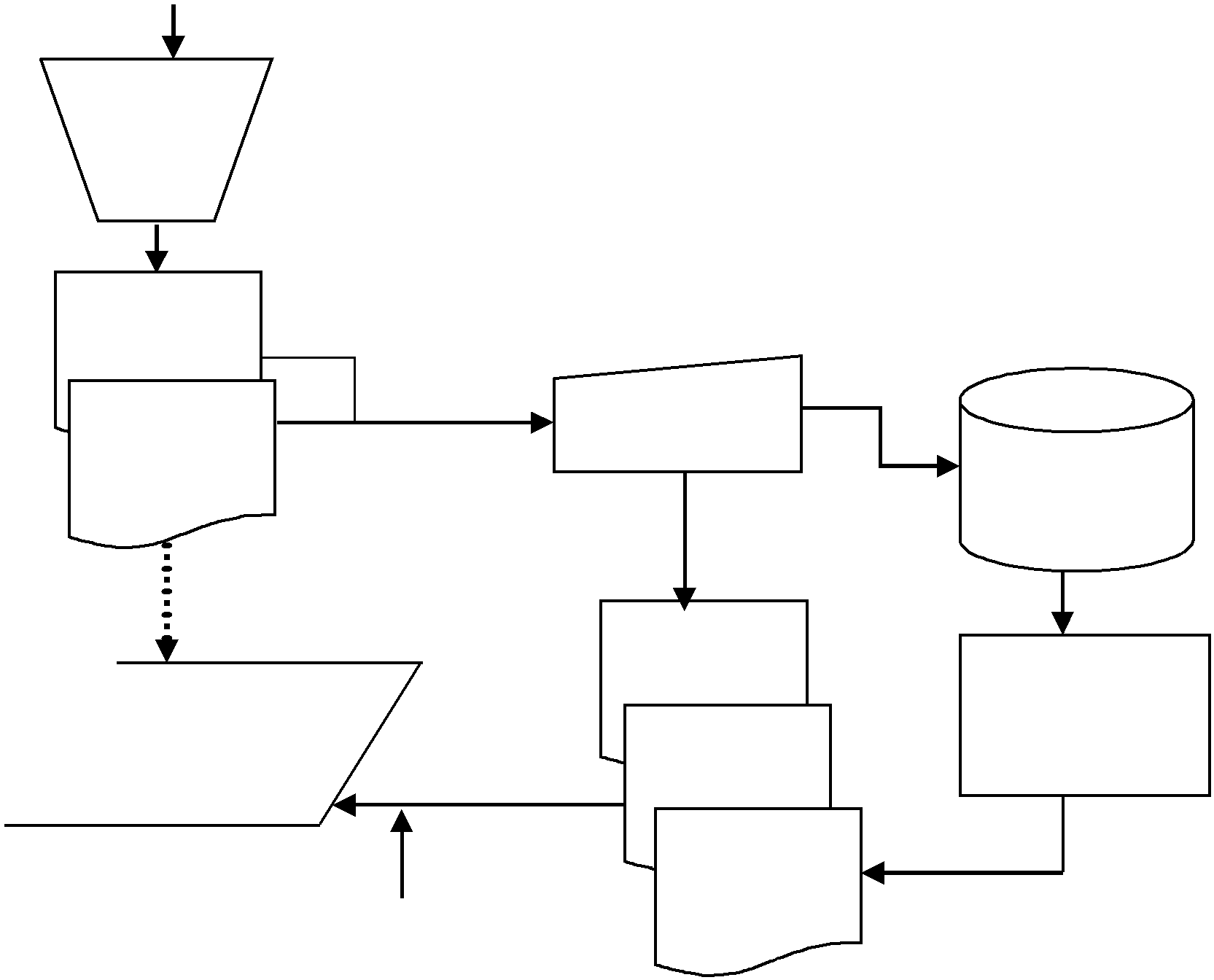 FileTransaksiLembarTransmisiLembarTransmisiCatat Batch dlmdaftar PengendalianDaftar Pengendalian BatchRekonsiliasi Batch yang diproses dengan Daftar Pengendalian. Staf Admin memperbaiki kesalahan,BatchDokumenLembarTransmisiLaporanKesalahanAplikasiPenggunamenyimpan lembar transmisi, dan mengembalikan dokumen sumber ke Departemen Pengguna2.   Pengendalian ValidasiPengendalian validasi input ditujukan untuk mendeteksi berbagai kesalahan data dalam transaksi sebelum data tesebut diproses. Ada tiga tingkat pengendalian antara lain : Interogasi field, interogasi record, interogasi filea.    Validasi dalam Sistem Real-TimeGambar 6.2 Validasi dalam Sistem Real-TimeTransaksiIndividualInput DataValidasi dan Proses TransaksiFile MasterProduksiGambar 6.3  Memelihara Jejak AuditTAHAP INPUT                                     TAHAP PEMROSESANTAHAP OUTPUTFile sementara Dibuang setelah pemrosesanTransaksi                Program              Transaksi yang ValidProsesAplikasiOutputLaporanDaftar Transaksi Jurnal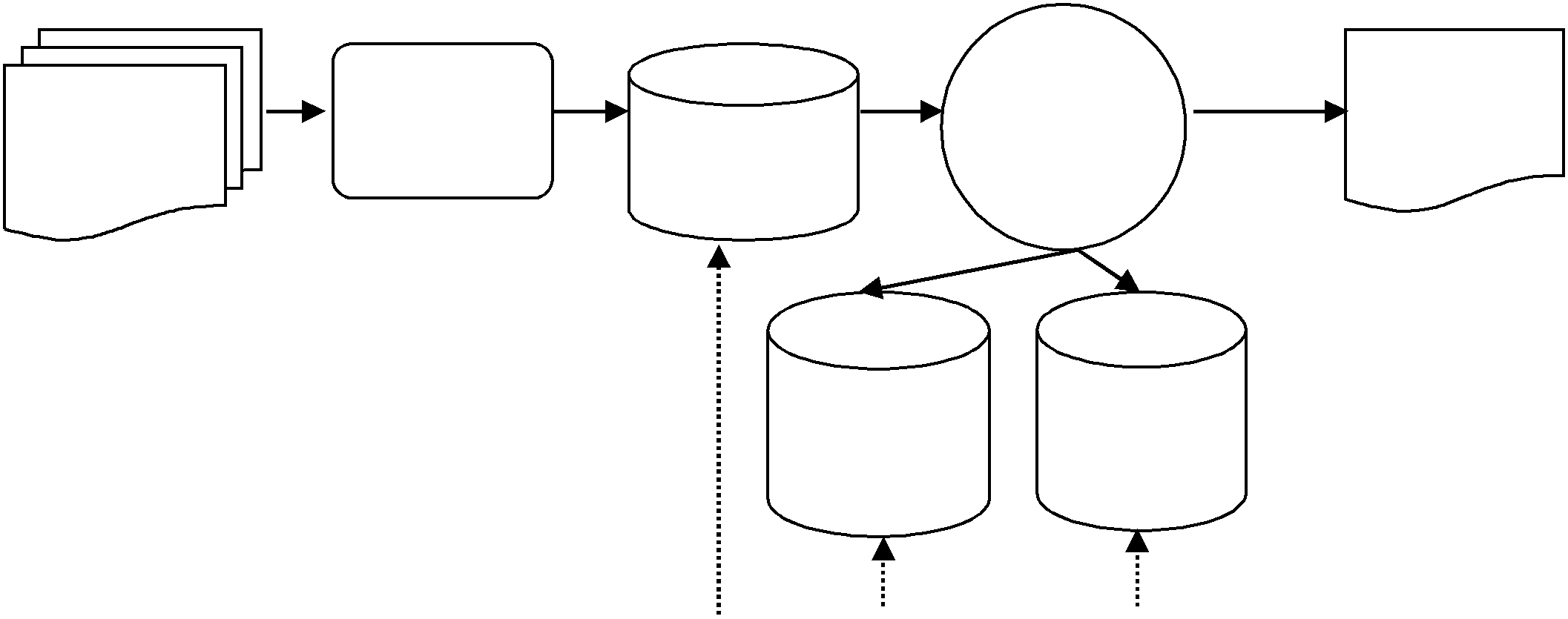 FileKesalahanValidasi di tahap input data,b.    Validasi dalam Sistem Akses Lansung BatchGambar 6.4  Validasi dalam Sistem Akses Lansung BatchBatch Dokumen SumberInput DataValidasi data dan buat file TransaksiFile Master(Validasi)File Transaksi(Batch)PerbaharuiMasterFile Master3.       Pengendalian Kesalahan InputPenggunaan  file  kesalahan  dalam  sistem  File  berurutan    Batch  dengan  banyak  titik penyerahan ulangGambar 6.5  Pengendalian Kesalahan InputBatchDokumenSumberPesananPenjualanPerbaikanKesalahanPerbaikanKesalahanPerbaikanKesalahanInput DataSerahkan ulang data yg diperbaikiFile KesalahanSerahkan ulang data yg diperbaikiFile Kesalahan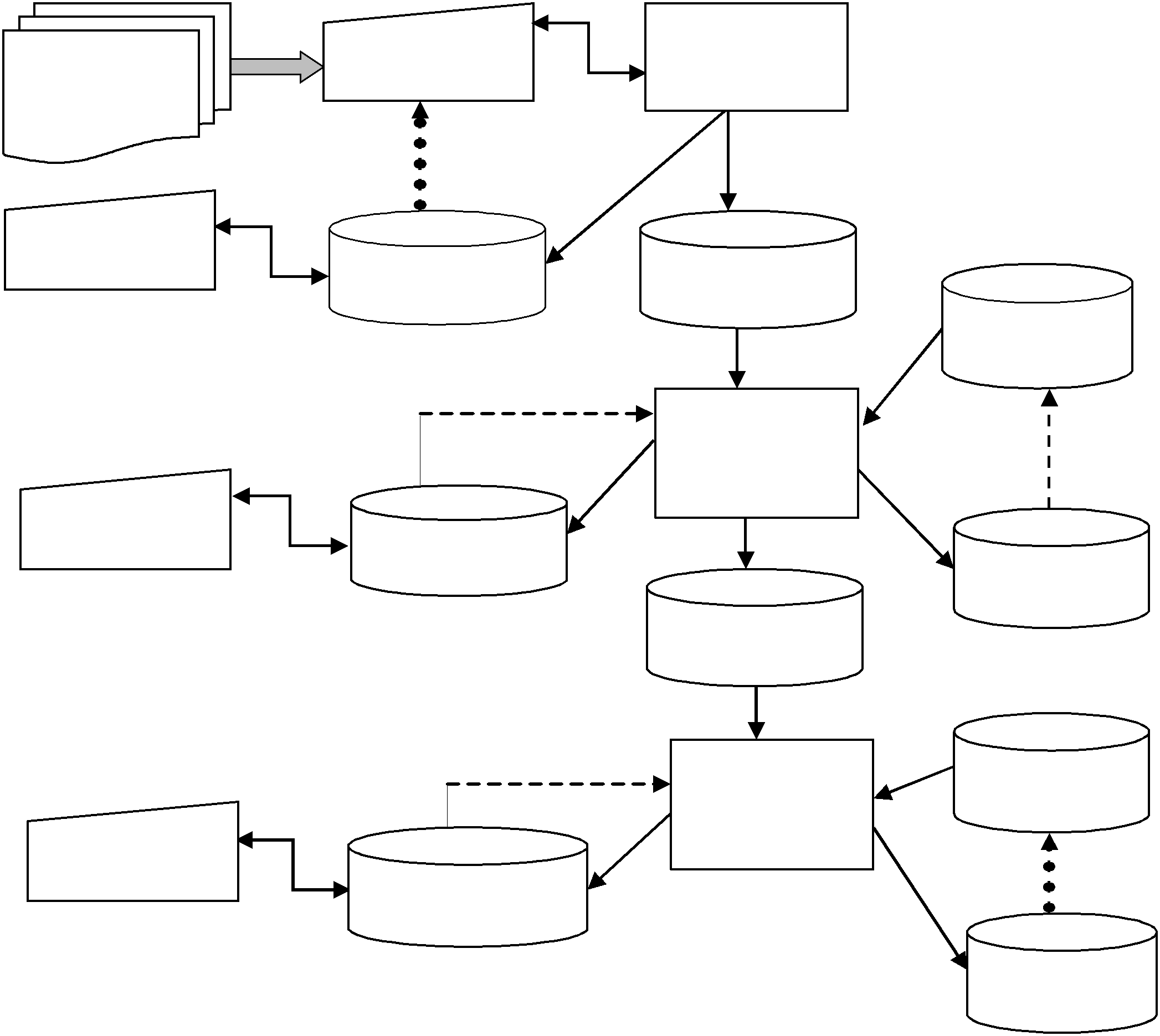 Serahkan ulang data yg diperbaikiFile  KesalahanValidasi data dan buat file TransaksiFile KesalahanValidasi Transaksi dan perbarui file masterFile KesalahanValidasi Transaksi dan perbarui file masterLama(Piutang Usaha)File MasterProduksiBaruFile MasterProduksiLama(Persediaan)File MasterProduksiBaruFile MasterProduksi4.       Pengendalian Sistem Input Data UmumPengendalian input data yang digeneralisasi (generalized data input system –GDIS) meliputi  berbagai  prosedur terpusat yang mengelola input data untuk semua sistem pemrosesan transaksi  di perusahaan, memiliki tiga kelebihan antara lain :a. GDIS  memperbaiki pengendalian dengan membuat sebiuah sistem yang sama dan melakukan validasi datab. GDIS memastikan bahwa tiap aplikasi SIA   menggunakan standar secara konsistenuntuk validasi data.c. GDIS memperbaiki efisiensi pengembangan sistem.5.     Pengendalian Komunikasi DataReview yang berkaitan dengan pengendalian komunikasi dapat diarahkan pada hal-hal berikut ini:a.    Batches logging and trackingReview diarahkan pada teknik pencatatan dan pentrasiran batch yang mencakup penghitungan batch control totals, penggunaan nomor urut batch, nomor lembar transmisi serta pencatatan arus transaksi dan/atau batch.b.    Program-program aplikasiReview atas verifikasi terhadap batch control totals dan run-to-run total. Review atas pengendalian total run-to-run dengan menggunakan jumlahjumlah total dalam pengendalian keluaran yang berasal dari satu proses sebagai jumlah-jumlah (total) pengendalian masukan dalam pemrosesan berikutnya. Dengan kata lain total run-to-run adalah total pengendalian (control totals) dari penyelesaian suatu pengolahan (pemrosesan) yang akan digunakan sebagai total pengendalian untuk pemrosesan berikutnya. Jumlah dari suatu pelaksanaan pemrosesan ditambah dengan total masukan dalam pemrosesan yang kedua tersebut. Sebagai contoh misalnya saldo awal persediaan ditambah degan pembelian harus sama dengan saldo akhirnya.c.    Teknik-teknik verifikasi dalam transmisi on-lineSebagaimana disinggung dalam pengendalian masukan untuk sistem on-line, terdapat perbedaan yang perlu diperhatikan khususnya dalam kaitannya dengan pengendalian.Hal  ini  antara  lain  disebabkan  karena  operator  dapat  berfungsi  sebagai  orang  yang memulai transaksi. Sebagai contoh misalnya seorang petugas penjual pada biro perjalanan akan melakukan beberapa transaksi yang dalam sistem penjual pada biro perjalanan akan melakukan beberapa transaksi yang dalam sistem Non PDE atau dalam sistem PDE yang off-line akan dipisahkan. Dalam hal ini petugas penjualan tersebut akan menerima uang, membukukan  dan  menerbitkan  tiket  penjualan.  Beberapa  jenis  pengendalian yang termasuk kategori ”teknik-teknik verifikasi” dalam transmisi on-line adalah:	Echo-check, yaitu teknik yang disebut juga dengan istilah closed loop verification ini mengirimkan data kembali kepada pengirimnya untuk dibandingkan dengan data asal (aslinya)	Redundancy  check,  yaitu  teknik  yang  disebut  dengan  istilah  matchingcheck,  yaitu meminta pengirimannya untuk memasukkan sebagian dari data selain dari data yang telah ditransmisikan.   Completeness test, yaitu pengujian kelengkapan data yang dilakukan terhadap setiap transaksi dengan tujuan untuk membuktikan bahwa semua data yang diperlukan telah dimasukkan.6.       Pengendalian penyimpanan dataSistem informasi yang efisien menangkap dan menyimpan data hanya satu kali dan membuat sumber tunggal ini tersedia bagi semua pengguna yang akan  membutuhkannya. Untuk memenuhi kebutuhan data dari masing-masingpengguna, perusahaan harus mengeluarkan biaya untuk pengumpulan dan penyimpanan. Data yang sering digunakan dapat diduplikasi sampai lusinan, ratusan, atau bahkan ribuan kali. Review atas pengendalian penyimpanan data ditujukan untuk memastikan bahwa setiap elemen data disimpan hanya satu kali, sehingga mengurangi redundansi data serta mengurangi biaya pengumpulan dan penyimpanan  data.    Misalnya,  data  pelanggan  hanya  muncul  satu  kali,  namun  data  saling dibagi oleh para pengguna dari bagian akuntansi, pemasaran, dan layanan produk.Gambar 6.7  Model Basis Data Audit EDPPengguna                  Tampilan PenggunaPenjualan pelangganPeranti Lunak IntegrasiBasis data yang digunakan bersamaAkuntansiPemasaranLayananProduk(Piutang Usaha Saat ini)DPenjualan pelanggan(Orientasi Demografis &               Bhistoris)MPenjualan pelanggan(Orientasi                            SProduk/Historis)Data pelanggan, faktur penjualan, penerimaan tunai, Jadwal service Produk, Data entitas lainnya7.       Pengendalian Hasil PemrosesanReview pengendalian hasil pemrosesan memastikan bahwa output sistem tidak hilang, salah arah, atau rusak dan bahwa tidak terjadi pelanggaran privasi. Eksposur sejenis ini dapat menyebabkan  gangguan  yang  serius  atas  operasi  serta  dapat  mengakibatkan  kerugiankeuangan bagi perusahaan. Contohnya, jika berbagai cek yang dibuat perusahaan dari sistem pengeluaran  kas  ternyata  hilang,  salah  arah,  atau  hancur,  maka  akun  perdagangan  dan berbagai tagihan lainnya akan tetap tidak terbayar. Jenis metode pemrosesan yang digunakan akan mempengaruhi pilihan pengendalian yang digunakan untuk melindungi output sistem. Secara umum, sistem batch lebih mudah dihadapkan pada berbagai eksposur hingga membutuhkan tingkat pegendalian yang lebih tinggi daripada sistem real-time.1.  Mengendalikan output sistem batch; Sistem batch biasanya menghasilkan output dalam bentuk kertas, yang umumnya membutuhkan keterlibatan berbagai perantara dalam produksinya dan distribusinya. Output akan diambil dari printer oleh operator computer terkait, dipisahkan sesuai urutan lembarnya dan dipisahkan dari berbagai laporan yang lain dikaji kebenarannya oleh staf administrasi bagian pengendalian data, serta kemudian dikirim melalui layanan surat internal ke pengguna akhir.2.  Output spooling; Dalam operasi pemrosesan data berskala besar, alat-alat untuk output seperti printer dapat mengalami penumpukan pekerjaan yang tidak terproses karena banyaknya program secara simultan meminta layanan dari sumber daya yang terbatas ini. Penumpukkan pekerjaan yang tidak terproses ini dapat menyebabkan penyempitan kapasitas, yang akan berpengaruh negative pada output sistem.3. Program pencetakan; Ketika printer lowong, maka program run pencetakan akan menghasilkan output kertas dari file output. Program pencetakan seringkali merupakan sistem yang rumit dan membutuhkan adanya intervensi dari operator. Hal-hal yang perlu dilakukan operator, adalah:Menghentikan   sementara   program   pencetakan   untuk   memasukkan   jenis   output dokumen yang benar (cek, faktur, atau berbagai formulir khusus lainnya).Memasukkan berbagai parameter yang dibutuhkan oleh run pencetakan, seperti jumlah salinan yang akan dicetak.Memulai   kembali   run   pencetakan   di   titik   pemeriksaan   tertentu   setelah   adanya kegagalan fungsi printer, danMengambil    output    printer    dari    printer    untuk    ditinjau    kembali    dan    untuk didistribusikan.4.   Pemilahan; Ketika laporan output diambil dari printer, maka output tersebut akan masuk ke tahap pemilahan dimana halaman output tersebut akan dipisah-pisah dan diatur urutannya. Kekhawatiran yang terjadi dalam kegiatan ini adalah staf administrasi yang melakukan pemilahan dapat saja membuat salinan tidak sah atas laporan tersebut, mengambil selembar halaman dari laporan tersebut atau membaca informasi yang sensitif. Review pengendalian utama atas eksposur ini adalah dengan pengawasan. Untuk berbagai laporan yang sangat sensitif, pemilahan dapat dilakukan oleh pengguna akhir terkait.5.   Sampah;  Sampah  output  komputer  berpotensi  menimbulkan  eksposur.  Merupakan  hal yang penting untuk membuang semua laporan yang dibatalkan dan salinan karbon dari kertas multilapisan yang disingkirkan dalam tahap pemilihan.6.   Pengendali  data;  Kelompok  pengendali  data  bertanggungjawab  untuk  memverifikasi akurasi output komputer sebelum didistribusikan ke pengguna terkait. Biasanya staf administrasi bagian pengendalian data akan mengkaji berbagai angka pengendali batch untuk memastikan keseimbangannya; memeriksa bagian laporan untuk mencari data yang menyimpang, tidak sah, dan hilang; dan mencatat penerimaan laporan tersebut dalam daftar  pengendali  batch  milik  bagian  pengendalian  data.  Untuk  berbagai  laporan  yang berisi data yang sangat sensitif, pengguna akhir dapat melakukan pekerjaan ini.7.   Distribusi  laporan;  Risiko  utama  yang  berkaitan  dengan  distribusi  laporan  meliputi laporan yang hilang, dicuri, atau salah kirim pada saat transit ke pengguna. Untuk laporan dengan beberapa tembusan, file alamat para pengguna yang sah harus dikonsultasikan lebih  dulu  untuk  mengidentifikasi  tiap  penerima  laporan.  Untuk  laporan  yang  sangat sensitif sifatnya, teknik distribusi berikut ini dapat digunakan:a.  Laporan tersebut dapat dimasukkan ke kotak surat yang diamankan. dimana hanya penggunanya saja yang memiliki kuncinyab.  Pengguna  bisa  diperintahkan  untuk  mengambil  sendiri  secara  langsung  di  pusat distribusi serta menandatangani penerimaan laporan terkaitc.  Seorang  petugas  keamanan  atau  kurir  khusus  dapat  diminta  mengirimkan  laporan tersebut ke pengguna.8.  Pengendalian pengguna akhir Ketika sudah berada di tangan pengguna, output laporan, output laporan haruslah diperiksa kembali untuk mencari kesal ahan yang mungkin terlewat  dari  kajian  yang  dilakukan staf  administrasi  bagian  pengendalian  data  .  Para pengguna berada dalam posisi yang lebih baik untuk mengidentifikasi berbagai kesalahan yang tidak terlalu tampak dalam laporan tersebut, yang tidak dapat diungkap melalui ketidakseimbangan dalam total pengendali. Berbagai kesalahan yang terdeteksi oleh pengguna harus dilaporkan ke manajemen layanan komputer terkait. Kesalahan semacam ini dapat merupakan gejala dari desain sistem yang tidak tepat, prosedur yang salah, kesalahan yang tidak sengaja masuk ketika pemeliharaan sistem, atau adanya akses yang tidak sah ke file data di berbagai program.PENGEMBANGAN SISTEM INFORMASI AKUNTANSIBAB 66.1     Desain Dan Pengembangan Sistem Informasi AkuntansiUntuk dapat merancang sebuah Sistem Informasi Akuntansi, kita harus melalui tahapan- tahapan  pengembangan sistem.  Tahapan tersebut  adalah  Planning  (Perencanaan),  Analysis (Analisis), Design (Perancangan), Implementation (Implementasi), dan Post Implementation (Pascaimplementasi).6.1.1  Perencanaan (Planning)Dalam tahap ini, pengembang sistem melakukan perencanaan mengenai SIA yang akan dibuat. Seberapa besar perubahan yang harus dibuat dari sistem awal, infrastruktur apa saja yang dibutuhkan, berapa besar cost pengembangan dan benefit yang nantinya akan dihasilkan. Hasil akhir dari tahap perencanaan ini adalah proposal proyek atau dokumen perencanaan proyek.Tanpa rencan keseluruhan, sistem informasi yang akan dikembangkan hanya akan seperti motif  abstrak  dalam  sebuah  jahitan  kain  perca.  Rencana  keseluruhan  perlu  mendapat kepastian untuk mencapai tujuan berikut :	Sumber   daya   yang   dimiliki   akan   ditujukan   untuk   subsistem   yang   paling membutuhkan sumber daya tersebut.    Proses publikasi dan upaya yang sia-sia akan diminimalkan.	Pengembangan  strategi  dalam  organisasi  akan  konsisten  dengan  keseluruhan rencana strategis organisasi.Perencanaan sistem meliputi beberapa tahap, yaitu :1)    Mendiskusikan dan merencanaannya bersama-sama dengan manajemen puncak2)    Menetapkan sebuah dewan penasihat (steering commitee) bagi perencanaan sistem.3)    Menetapkan keseluruhan tujan dan kendala informasi startegis.4)    Mengembangkan sebuah rencana sistem informasi yang strategis.5)	Mengidentifikasi  dan  menetapkan  prioritas  bagian-bagian  wilayah  tertentu  dalam organisisi untuk menjadi fokus pengembangan sistem.6)	Membuat proposal sistem yang akan berperan sebagai landaan analisis dan desain awal bagi susbsistem tertentu yang akan dikembanagkan.7)	Membentuk sebuah tim yang terdiri dari berbagai individu yanag akan bekerja dalam proses dan desain awal.6.1.2  Analsis (Analysis)Dalam tahap ini, pengembang sistem melakukan analsis mengenai data-data apa saja yang harus dikelola, informasi apa saja yang harus dihasilkan, apa saja Entitas dan bagaimana Relationshipnya. Hasil dari tahap ini adalah ER-Diagram. Selain itu, analisis mengenai pengendalian internal (internal control) juga perlu dilakukan. SIA sangat terkait dengan SPI (Struktur Pengendalian Internal), karena informasi yang dihasilkan dari SIA harus memenuhi karakteristik   kualitatif   informasi   (dapat   cek   di   tautan   ini).   Untuk   dapat   memenuhi karakteristik kualitatif informasi tersebut, SIA harus digunakan juga sebagai bagian dari SPI. Adapun  komponen  dari  SPI  adalah  lingkungan  pengendalian,  penilaian  risiko,  aktivitaspengendalian, informasi dan komunikasi, pengawasan (monitoring). dalam tahap aktivitas pengendalian, terdapat pengendalian umum (general control) dan pengendalian aplikasi (application control).Tahap-tahap analisis sistem :Ada empat tahap-tahap analisis sistem, anatara lain :a.  Memperoleh pemahaman mendasar mengenai aspek operasi dari sistem b.  Menetapkan sebuah hubungan kerja dengan pengguna sistemc.  Mengumpulkan data-data penting yang berguna untuk pengembangan desain sistem.d.  Mengidentifikasi    permasalahan-permasalahan    khusus    yang    membutuhkan    lebih banayak perhatian dalam upaya desain subsekuen.Tahap 1 :Survey terhadap sistem saat iniTahap 2 :Mengidentifikasi kebutuhan informasi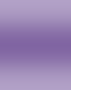 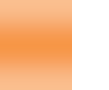 Tahap 3 :Mengidentifikasi persyaratan sistemTahap 4 :Laporan analisis sistem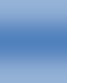 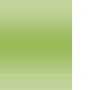 Gambar Tahap-tahap Analisis SistemElemen manusia merupakan faktor kunci untuk melakukan survei sistem. Beberapa perusahaan (organisasi) menunjukkan bahwa pengembangan sistem meliputi perubahan sistem yanag ada saat ini, kebanyakan orang tidak menyukai perubahan. Dalam banyak situasi,   seorang   individu   dapat   mempengaruhi   pekerjaan   orang    lain.   Beberapa pendekatan tertentu yangdapat digunakan untuk menjembatani kesenjangan komunikasianatara lain dalam gambar dibawah ini.Analisis SistemKeamanan Kerja                     KetidakpastianPenolakan untuk berubahManajemenLangkah-langkah dalam analisis sistem :    Mengembangkan diagram alur data logika    Menentukan kamus data    Menentukan metode akses    Menentukan metode proses    Menentukan logika proses6.1.3  Perancangan (Design)Dalam tahap ini, pengembang sistem merancang SIA dalam DBMS (Database Management System). ER-Diagram dan Pengendalian atas risiko yang mungkin muncul, diterapkan dalam rancangan aplikasi menggunakan DBMS, sehingga akan menghasilkan aplikasi  SIA.  Bila  lebih  mutakhir, aplikasi  SIA  dapat  dibuat  terintegrasi  antar  siklus  (akan dibahas dalam pembahasan selanjutnya, siklus transaksi).Akuntansi merupakan suatu bidang ilmu yang memproses data keuangan menjadi suatu informasi  yang  digunakan  untuk  pengambilan  keputusan  keuangan.  Perkembangan selanjutnya    yaitu    akuntansi    merupakan    suatu    ilmu    yang    menghasilkan    informasi keuangan  dan  non  keuangan  bagi  manajemen  untuk  merumuskan  strategi  perusahaan. Dan sistem informasi menjadi satu kesatuan dari proses akuntansi, mulai dari akuntansi keuangan,  audit  dan  saat  ini  sampai  pada sistem  pengendalian  manajemen  (Davis,  1991). Manfaat   utama    dari    perkembangan   Sistem    Informasi    Akuntansi    (SIA)    bagi    sistem efektifitas dan efisiensi manajemen (Wahyono, 2004) adalah :  Penghematan waktu (time saving),  Penghematan biaya (cost saving)  Peningkatan efektivitas (effectiveness)  Pengembangan teknologi (technology development)  pengembangan personel akuntansi (accounting staff development).Mengevaluasi berbagai alternatif Desain Sistem :Analisis dan Perencanaan SistemMengevaluasi Beragam DesainMenyiapkan Spesifikasi DesainSpesifikasi Desain SistemImplementasiSistem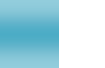 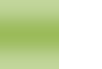 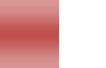 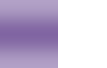 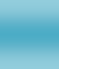 Pengendalian & Pengkajian Ulang Sistem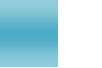 Dengan berbagai manfaat dan kontribusi yang diberikan tersebut, diharapkan setiap perusahaan  dapat  bertahan  dalam  era  globalisasi  dengan  tingkat  kompetisi  yang  semakin ketat. Pelaksanaan Sistem Akuntansi Komputer, membutuhkan adanya validasi dan verifikasi data yang baik sebelum data-data tersebut dimasukkan ke dalam  komputer. Bahkan pada beberapa   perusahaan   yang   menerapkan   internal   control   tinggi,   data   atau   dokumen mentah  akan  akan  diverifikasi  terlebih  dahulu  secara  manual  oleh  banyak  bagian  dalamSistem  seperti  bagian  jurnal,  internal  auditor,  manajer  keuangan  atau  bahkan  sampai general  manager  baru  data  tersebut  dimasukkan  ke  dalam  komputer  oleh  bagian  EDP. Pada saat itu terjadi penumpukan data yang terkadang sulit dikendalikan kuantitasnya, sebelum   data   tersebut   di   input   ke   dalam   komputer.   Selain   dilakukan   sebelum   data dimasukkan  ke  dalam  komputer,  verifikasi  dan  validasi  juga  perlu  dilakukan  meskipun data   sudah   diinput.   Seperti   misalnya   pada   kasus   posting   data,   bahwa   posting   data sebaiknya  dilakukan  setelah  data-data  akuntansi  yang  dimasukkan  ke  dalam  komputer tersebut lengkap dan valid dalam satu periode.Mengingat  hal  tersebut  di  atas,  dimana  seringkali  penumpukan  data  baik  secara manual maupun elektronik tidak bisa dihindari dalam  penerapan SIA, maka penelitian ini dilakukan  untuk  mengembangkan  SIA  menggunakan  pendekatan  teknik  pengolahan  data batch  processing.  Penerapan  batch  processing  dilakukan  karena  meskipun  teknik pengolahan data tersebut tergolong teknik yang paling tua tetapi merupakan teknik masih cukup    relevan    dalam    konteks    penelitian    ini,    disamping    juga    merupakan    teknik pengolahan data yang cukup populer dibanding dengan teknik lainnya. Teknik – teknik desian sistem antara lain :h.   Desain formuliri.     Desain data basej.     Paket desain sistemk.    Memilih perangkat lunak dan perangkat keras6.1.4  Implementasi (Implementation)Implementasi sistem adalah proses pemasangan hardware dan software serta membuat SIA dapat berjalan. Prosese ini terdiri dari pengembangan rencan, pengembangan dan pengujian software, mempersiapkan lokasi, memasang dan menguji hardware, memilih dan melatih personal, mengembangkan dokumentasi serta mengiji sistem. Dalam tahap ini, pengembang sistem mengimplementasikan SIA dalam organisasi. Permasalahan yang biasa terhadi adalah penolakan karyawan atas sistem baru (user resistance). Ada beberapa metoda yang dapat digunakan untuk mengatasi permasalahan ini seperti phased in, parallel, direct, big- bang, dan lain sebagainya.Pascaimpelementasi (Post Implementation. Dalam tahap ini, sistem yang sudah diterapkan diperiksa secara berkala. Bugs-bugs yang muncul dibenahi, pemutakhiran field dalam table dilakukan jika terdapat transaksi atau data baru, atau pengelolaan konsistensi data.Implementasi sistem :1.   Membuat rencana dan pengendalain untuk implementasi  Menguraikan proyek keberbagai tahapan  Anggaran khusus yang dapat diaplikasikan disetiap tahap  Waktu pelaksanaan tertentu yang dapat diaplikasikan di setiap tahap proyek2.   Melakukan aktivitas implementasi  Pelatihan karyawan  Mendapatkan dan memasang komputer baru  Rincian desain sistem  Konversi file  Operasi pengujian3.   Mengevaluasi sistem baruMemastikan bahwa sistem baru beroperasisesuai dengan yang direncanakan.Perencanaan Implementasi SistemAnalisis danSistemDesainKonseptualDesainFisik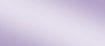 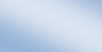 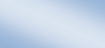 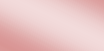 Implementasi SistemPerencanaanImplementasiMempersiapakan lokasi memasang dan mengujiMemilih dan melatih personelDokimentasi lengkapMengijiSistemKonversiOperasi danPemeliharaanTujuan dari pengembangan sistem informasi akuntansi  Menambah  nilai  bagi  perusahaan.  Sistem  informasi  akuntansi  dapat  memberi  nilai tambah dengan memberikan informasi yang akurat dan tepat waktu.  Penerapan  sistem  informasi  akuntansi  meningkatkan  efektivitas  dan  efisiensi  biaya dalam mengumpulkan informasi ekonomi.  Membantu  serta  meningkatkan  kualitas  keputusan  yang  akan  diambil  oleh  pihak manajemen.  Meningkatkan pembagian pengetahuan (knowledge sharing).DAFTAR PUSTAKAMarshall B.Romney, Paul John Steinbart, Accounting Information Systems,  12th ed., Pearson, 2012. (Mar)Bagranoff, Simkin, Strand, Accounting Information System, 11 th edition, Wiley, 2010 (Bag)James A.Hall, Introduction to Accounting Information Systems, 7 th edition, South Western, 1011 (Hal)R.L. Hurt, Accounting Information System, McGraw Hill, 2008 (Hur)Accurate Accounting Software, CPS SoftBuku, majalah, jurnal, maupun artikel pada website yang relevanNoAkuntansi KomputerKomputer Akuntansi1Proses pencatatan dan pengolahan data menggunakan software yang belum terintergarsi dalam kesatuan dalam bahasa pemrograman contoh membuat laporan dengan software M.S. OfficeProses pencatatan dan pengolahan data menggunakan software yang sudah terintergarsi dalam kesatuan dengan bahasa pemrograman. Contoh : Visual Foxpro, Visual Basic, C++, Linux  dan lain- lain sehingga menghasilkan paket softare2Pembuatan     laporan     hanya     sebatas tertentu sehingga data-data tidak bisa diupgrade lansung tidak dapat di konversidata lama dengan data yang baruPembuatan laporan lebih lengkap bisa di upgrade  atau  di  konversi  data  lama dengan data yang baru3Proses pengolahan data untuk memperoleh   informasi   membutuhkanwaktu   yang   sangat   lama   dan   tidakmencakup seluruh kegiatan karena perhitungan  belum  terotorisasi komputer secara keseluruhanProses pengolahan untuk memperoleh informasi  lebih  cepat  dan  akurat,  karenaperhitungan     telah     terotorisasi     dalamprogram  maupum  software  yang digunakan secara keseluruhan data yang telah imput kedalam komputer.4Perbaikan  kesalahan  harus  diperbaiki dari    awal    penulisan    dari    transaksiketransaksi lainnya sampai kelaporanPebaikan kesalahan data dapat dilakukan hanya pada bagian penjurnalan saja4Contoh aplikasi yang dipakai adalah M.S. Word, Excel, PowerpointContoh aplikasi yang dipakai adalah MYOB Accounting, DecEasy, Peactry, Value Pluss,ERP,   MRP   dan   Sistem   Akuntansi   yang terintergrasi lainnyaNotasiNotasiXSetiap karakter9Angka NumerikAKarakter AlphabetZAngka Nol yang ditampilkan dalam spasi kosong.Titik, sebagai Pemisah Ribuan,Koma, sebagai Pemisah Pecahan_Hypen, sebagai tanda penghubung/Slash, sebagai tanda pembagiPembuat Laporan : Nomor Diagram   :Komputerisasi PengolahanData  PesananTanggal TransaksiInputPosesOutputCatatan pekerjaan master file pengolahan pesananPermintaan Bahan Baku Penerimaan Bahan Baku Perekeman Penerimaan Pembuatan LaporanLaporan Penerimaan PesananBahan BakuPemisahan tugasDokumen catatan yg memadaiDokumentasi sistem akuntansiSist. Akuntansi double –entryAkses terbatas ke harta perusahaanKomunikasiPengecekan akuntabilitas dan kinerjaPengendalian pengelolaan informasiPengawasanN0Jenis AuditTujuannya1Audit Atas LaporanKeuangan/Financial AuditUntuk   menentukan   apakah   informasi   keuangan telah  akurat  dan  dapat  diandalkan,  serta  untukmemberikan    opini    kewajaran    atas    penyajianlaporan keuangan.2Audit Kinerja/AuditOperasionalUntuk  menentukan  apakah  (1)  informasi  operasi telah akurat dan dapat diandalkan; (2) peraturanekstern serta kebijakan dan prosedur intern telahdipenuhi;  (3)  kriteria  operasi  yang  memuaskan telah  dipenuhi;  (4)  sumber  daya  telah  digunakan secara   efisien   dan   ekonomis;   dan   (5)   tujuan organisasi    telah    dicapai    secara    efektif.    Atau menentukan: keandalan informasi kinerja, tingkat ketaatan,    pemenuhan    standar    mutu    operasi, efisiensi, ekonomis, dan efektivitas.3Audit KetaatanUntuk menentukan apakah peraturan ekstern serta kebijakan dan prosedur intern telah dipenuhi.4Audit InvestigatifUntuk                         menentukan                         apakah kecurangan/penyimpangan benar terjadi.Masalah PokokAudit EDPAudit ManualTeknik auditPogram khusus untuk penggunaan teknik audit manual (teknik audit berbantuan komputer)Inspeksi, observasi, wawancara, konfirmasi, posedur analitis, vouching,    verifikasi, rekonsiliasi, scanning, dsb.Apa yang diauditAudit    lebih    terfokus    ke    Program, sistem dan fileAudit    lebih    terfokus    sistem, dokumen-dokumen   dan   buktitransaksiDengan apa-  Audit around the computer-  Audit through the computer-  Audit with the computerAudit around the computerKesalahan yang berulang terusKesalahan yang terus menerus akibat pengolahan  transaksi   dengan computer yang seragam sehingga mengakibatkan  kesalahan  yang materialJika terjadi kesalahan maka kemungkinan     terjadi     secaraberulang – ulang menjadi  kecilkemungkinanya karena tidak dikerjakan dengan program komputer yang seragamAudit trailJejak   audit   mungkin   hanya   timbul untuk jangka waktu pendek atau dalambentuk  yang  hanya  bisa  dibaca  olehcomputer   di   mana   program   untukJejak  audit  terlihat  secara  fisik yang memungkinkan seseoranguntuk      mentrasir      informasiakuntansi     perusahaan     yangmasing – masing laporan keuangan adalah independen sehingga satu transaksi dapat diproses untuk beberapa tujuan secara simultan dari buku harian sampai dengan laporan keuangan.besangkutanPemisahan tugasSering   tidak   ada   pemisahan   tugas tetapi tetap harus ada pengendalian alternative sehingga tidak memungkinkan orang yang sama menguasai  transaksi dari awal hingga akhir tanpa campur tangan pihak lain.Pemisahan tugas sebagai bentuk pengendalian  wajib dilaksanakan untuk mendapatkan opini wajar tanpa pengecualianKetergantungan pada software dan hardwareKetergantungan pada hardware dan software memunculkan potensial loss yang  tinggi  karena  pengelolaan input, proses, output dan penyimpanan data dalam bentuk yang standar.Kemungkinan  potensial  loss lebih kecil karena tersedianya jejak audit di samping pengelolaan input, proses, output, dan penyimpanan data yang terpisahAudit riskAudit risk lebih besar karena:-  Pengolahan transaksi yang simultan dalam PDE-  Pengolahan yang tidak logis-  Kesalahan   memasukan   data,   baik sengaja    ataupun    tidak,    yang    jkterakumulasi akan menjadi materialAudit risk lebih kecil karena:-   Pengolahan    transaksi    yang beragam-  Jika    terjadi    kejadian    yang tidak   wajar   maka   manusiaakan segera mengetahuinya.-   Kesalahan   memasukan   data tidak terjadi berulang-ulangManfaat penilaian ICManfaat    penilaian    internal    controlUntuk memperoleh keyakinan bahwa:- Desain   dan   implementasi   program aplikasi   telah   dilaksanakan   sesuaidengan    otorisasi     dan    ketentuanmanajemen- Setiap    perubahan    pada    program aplikasi telah diotoisasi dan disetujuioleh manajemen- Terdapat  peraturan  yang  memadai yang  menjamin  akurasi  dan integritas dari pemrosesan oleh computer, laporan dan hal – hal lain yang dihasilkan oleh computer- Sumber data yang tidak akurat telah diidentifikasikan  dan  telah  diambiltindakan oleh manajemen- Operator   dan   pihak-   pihak   yang mempunyai    akses    secara    onlineterhadap      system      tidak      dapatmengubah masukan, keluaran, program, maupun fail yang ada tanpa otorisasi yang sah- Terdapat  peraturan  yang  memadai untuk melindungi fail yang ada dariakses dan otorisasi yang sahTrace back informasi akuntansi ke bukti transaksi asalnyaBukti auditPengumpulan bukti audit yang handal lebih  sulit   karena  perubahan  dalampengendalian    intern    dan    beberapaPengumpulan     bukti     dengan teknik:      inspeksi,      observasi,wawancara,                 konfirmasi,teknik audit manual tidak dapat digunakan kecuali dengan teknik audit berbantuan komputerEvaluasi bukti audit lebih sulit karena harus   difahami   kapan   pengendalianinternal berfungsi dan kapan tidakposedur analitis, vouching, verifikasi, rekonsiliasi, scanning, dsb.Pengetahuan auditorKeahlian  tentang  auditing  dan akuntansi ditambah keahlian tentang computer  oleh  salah  seorang  tim auditorDilakukan oleh  seseorang yang memiliki keahlian dan pelatihan teknis yang cukup sebagai seorang uditor